ПРОЕКТ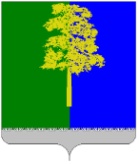 Муниципальное образование Кондинский районХанты-Мансийского автономного округа - ЮгрыАДМИНИСТРАЦИЯ КОНДИНСКОГО РАЙОНАПОСТАНОВЛЕНИЕВ соответствии со статьей 179 Бюджетного кодекса Российской Федерации, постановлением администрации Кондинского района   от 29 августа 2022  года № 2010 «О порядке разработки и реализации  муниципальных программ Кондинского района», учитывая  распоряжение  администрации Кондинского района от 30 августа 2022 года № 529-р «Об утверждении Методических рекомендаций по разработке проектов муниципальных программ Кондинского района», администрация Кондинского района постановляет: 1. Утвердить: 1.1. Муниципальную программу «Развитие культуры и искусства» (далее – муниципальная программа) (приложение 1).1.2. Перечень предложений и инициатив граждан, направленных на достижение показателей национальных целей, оценку эффективности деятельности органов местного самоуправления городских округов и муниципальных районов Ханты-Мансийского автономного округа – Югры (приложение 2).2. Определить управление культуры администрации Кондинского района ответственным исполнителем муниципальной программы.3. Рекомендовать администрациям городских и сельских поселений Кондинского района:3.1. Принять участие в реализации муниципальной программы.3.2.  Разработать и принять муниципальные программы, направленные на развитие культуры и искусства  и предусмотреть в местных бюджетах средства на их реализацию.4. Обнародовать постановление в соответствии с решением Думы Кондинского района от 27 февраля 2017 года № 215 «Об утверждении Порядка опубликования (обнародования) муниципальных правовых актов и другой официальной информации органов местного самоуправления муниципального образования Кондинский район» и разместить на официальном сайте органов местного самоуправления муниципального образования Кондинский район.5. Настоящее постановление вступает в силу с 01 января 2023 года.Приложение 1к постановлению администрации  Кондинского районаот «____» _____________ 2022  года  № ______Паспорт муниципальной программы«Развитие культуры  и искусства»(далее – муниципальная программа)Таблица 2Перечень структурных элементов (основных мероприятий) муниципальной  программыТаблица 3Перечень объектов капитального строительстваТаблица 4Показатели, характеризующие эффективность структурногоэлемента (основного мероприятия)  муниципальной  программыПриложение 1  к постановлениюПеречень предложений и инициатив граждан, направленных на достижение показателей национальных целей, оценку эффективности деятельности  органов местного самоуправления городских округов и муниципальных районов Ханты-Мансийского автономного округа - ЮгрыПриложение 1 к муниципальной программеПоложение о предоставление грантов в форме субсидий, в том числе предоставляемых на конкурсной основе из бюджета муниципального образования Кондинский район муниципальным учреждениям культуры и дополнительного образования в сфере культуры Кондинского района, городских и сельских поселений района, принимавшим участие в конкурсе программ на соискание Гранта главы Кондинского района «От культурного проекта к социальному результату» в сфере культуры и искусства(далее - Положение)1. Положение разработано в соответствии с постановлением Правительства Российской Федерации от 18 сентября 2020 года № 1492 «Об общих требованиях к нормативным правовым актам, муниципальным правовым актам, регулирующим предоставление субсидий, в том числе грантов в форме субсидий, юридическим лицам, индивидуальным предпринимателям, а также физическим лицам - производителям товаров, работ, услуг, и о признании утратившими силу некоторых актов правительства российской федерации и отдельных положений некоторых актов правительства российской федерации», решением Думы Кондинского района от 22 ноября 2011 года № 170 «О порядке и условиях предоставления межбюджетных трансфертов из бюджета муниципального образования Кондинский район бюджетам городских, сельских поселений Кондинского района» и определяет общие требования к предоставлению грантов в форме субсидий, в том числе предоставляемых на конкурсной основе (далее - Грант) из бюджета муниципального образования Кондинский район муниципальным учреждениям культуры и дополнительного образования в сфере культуры Кондинского района, городских и сельских поселений Кондинского района, принимавшим участие в конкурсе программ на соискание Гранта главы Кондинского района «От культурного проекта к социальному результату» в сфере культуры и искусства. 2. Уполномоченным органом администрации Кондинского района, обеспечивающим организационное, информационное, аналитическое сопровождение мероприятий по предоставлению Гранта, в том числе прием, регистрацию документов, предоставленных заявителями и проверку содержащихся в них сведений, подготовки необходимых документов о предоставлении Гранта или отказе в его предоставлении, об отмене решения о предоставлении Гранта, подготовку проектов соглашений о предоставлении Гранта, уведомлений об отказе в предоставлении Гранта, мониторинг исполнения получателями Гранта условий ее предоставления, проверку отчетности о достижении показателей результативности, предоставленной получателями Гранта, является управление культуры администрации Кондинского района (далее - уполномоченный орган).3. Решение о присуждении Гранта оформляется протоколом заседания комиссии по результатам конкурсного отбора, проводимого уполномоченным органом в соответствии с Порядком проведения отбора программ на соискание Гранта главы Кондинского района «От культурного проекта к социальному результату» в сфере культуры и искусства, предусмотренным приложением 4 к Положению (далее - конкурс) в пределах утвержденных бюджетных ассигнований на текущий финансовый год. 4. Объявление результатов конкурса с вручением сертификатов на получение Грантов проходит на церемонии вручения премии «Признание» в сфере культуры и искусства Кондинского района в рамках празднования Дня работника культуры.5. Грант предоставляется получателю на финансовое обеспечение следующих видов затрат:затраты, непосредственно связанные с оказанием услуги, в том числе оплата труда с начислениями на выплаты по оплате труда работников по договорам гражданско-правового характера, приобретение расходных материалов, используемых в процессе реализации программы (мероприятия), приобретение основных средств, канцелярских и хозяйственных расходов, услуги по изготовлению типографской продукции, приобретение сувенирной продукции, услуги сторонних организаций в соответствии со спецификой мероприятия;затраты на хозяйственные нужды, в том числе услуги связи, транспортные услуги.6. Грант предоставляется получателю на основании распоряжения администрации Кондинского района и заключенного соглашения о предоставлении гранта, предоставляемого на конкурсной основе из бюджета муниципального образования Кондинский район муниципальным учреждениям культуры и дополнительного образования в сфере культуры Кондинского района (далее - соглашение):с учреждениями культуры и дополнительного образования в сфере культуры подведомственными уполномоченному органу (приложение 1 к Положению);городскими и сельскими поселениями Кондинского района (приложение 2 к Положению) заключенного между уполномоченным органом и получателем Гранта в сроки, установленные соглашением.7. Получатель Гранта направляет в письменной форме согласие на осуществление уполномоченным органом и органами муниципального финансового контроля проверок соблюдения условий, целей и порядка их предоставления (приложение 3 к Положению). 8. Получатель Гранта направляет в письменной форме согласие органа, осуществляющего функции и полномочия учредителя в отношении этого учреждения, на участие в отборе, оформленного на бланке указанного органа.9. Учреждение - получатель Гранта не позднее 15 декабря текущего года направляет в адрес уполномоченного органа форму финансового отчета (приложение к Соглашению) с приложением пояснительной записки о реализации проекта и достигнутых результатах.10. Основанием для отказа получателю Гранта в предоставлении Гранта является несоответствие критериям участия и требованиям к участникам, установленным в разделе 3 Порядка проведения отбора.11. Проверку соблюдения получателем Гранта целей, условий и Порядка предоставления Гранта осуществляют уполномоченный орган и органы финансового контроля Кондинского района в пределах полномочий, предусмотренных законодательством Российской Федерации, Ханты-Мансийского автономного округа - Югры и муниципальными нормативными правовыми актами Кондинского района.12. В случае несоблюдения получателем Гранта целей, условий и порядка предоставления Гранта, выявленного по фактам проверок, проведенных уполномоченным органом и органом муниципального финансового контроля Кондинского района, а также неиспользованный остаток гранта на конец финансового года подлежит возврату в бюджет Кондинского района, в сроки, установленные бюджетным законодательством Российской Федерации.13. Получатель Гранта несет ответственность, предусмотренную законодательством Российской Федерации, за нецелевое использование выделенных средств.Приложение 1 к ПоложениюСоглашение № ____о предоставлении гранта в форме субсидии, в том числе предоставляемогона конкурсной основе из бюджета муниципального образования Кондинский район муниципальным учреждениям культуры и дополнительного образования в сфере культуры Кондинского района, принимавшим участие в конкурсе программ на соискание Гранта главы Кондинского района «От культурного проектак социальному результату» в сфере культуры и искусствапгт. Междуреченский                                                                               «____»__________ 20____ годУправление культуры администрации Кондинского района, именуемое в дальнейшем Уполномоченный орган, в лице начальника ______________________________________________, действующего на основании Положения об управлении культуры администрации Кондинского района, утвержденного решением Думы Кондинского района от 15 марта 2016 года № 78 «Об утверждении Положения об управлении культуры администрации Кондинского района, с одной Стороны, и ___________________________________________________________________________________,(наименование учреждения)в лице__________________________________________________, действующего на основании __________________________________________, с другой Стороны, (далее - Получатель) руководствуясь постановлением администрации Кондинского района от _________________ года № _______ «О муниципальной программе «Развитие культуры и искусства», заключили Соглашение о нижеследующем:1. Предмет Соглашения1.1. Предметом Соглашения является предоставление в ______ году гранта в форме субсидии (далее - Грант) Получателю ___________________________________________________, (наименование учреждения)на основании распоряжения администрации Кондинского района от ________________________ № _______ «______________________________________________________________», за счет средств бюджета муниципального образования Кондинский район. 1.2. Грант предоставляется _______________________________________________________(наименование учреждения)на реализацию проекта _______________________________________________________________.(наименование проекта) 2. Финансовое обеспечение расходных обязательств2.1. Размер Гранта, предусмотренный из бюджета муниципального образования Кондинский район в соответствии с Соглашением, составляет _____________________________________________________ (прописью) рублей _______ копеек.2.2. Грант имеет целевое назначение и должен быть использован в целях, предусмотренных Соглашением.2.3. Грант предоставляется на условиях софинасирования расходов не менее 20% от общих затрат на реализацию проекта __________________________________________________________(наименование проекта)за счет собственных средств Исполнителя. 2.4. Размер софинансирования составляет ________________________________ (прописью) рублей _____ копеек. 3. Порядок предоставления и сроки перечисления Гранта3.1. Грант предоставляется в пределах бюджетных ассигнований, предусмотренных в бюджете муниципального образования Кондинский район на _______ год и лимитов бюджетных обязательств, доведенных управлению как получателю средств местного бюджета. 3.2. Перечисление гранта Получателю осуществляется в течение 25 календарных дней с момента подписания Соглашения на лицевой счет учреждения.4. Взаимоотношение Сторон4.1. Права и обязанности Уполномоченного органа:4.1.1. Обеспечить предоставление Гранта Получателю в порядке и при соблюдении условий предоставления Гранта, установленных Соглашением, в пределах лимитов бюджетных обязательств на ______ финансовый год, доведенных Уполномоченному органу как получателю средств местного бюджета.4.1.2. Осуществлять оценку результативности, в целях которых предоставляется Грант.4.1.3. Запрашивать у Получателя документы и материалы, необходимые для осуществления контроля, за соблюдением условий предоставления Гранта и других обязательств, предусмотренных Соглашением, в том числе данные бухгалтерского учета и первичную документацию, связанные с исполнением Получателем условий предоставления Гранта.4.1.4. Осуществлять иные права, установленные бюджетным законодательством Российской Федерации и Порядком предоставления Гранта.4.2. Права и обязанности Получателя:4.2.1. Направить средства Гранта на реализацию проекта __________________________________________________________________________________________________________________(наименование проекта)4.2.2. Обеспечить достижение значений показателей результативности исполнения мероприятия.4.2.3. Обеспечить предоставление в Уполномоченный орган, не позднее
15 декабря текущего финансового года, на бумажном носителе финансовый отчет с приложением документов, подтверждающих фактическую оплату расходов согласно приложению к Соглашению, являющемуся неотъемлемой частью.4.2.4. Обеспечить целевое использование Гранта.4.2.5. В случае несоблюдения получателем гранта целей, условий и порядка предоставления гранта, выявленного по фактам проверок, проведенных уполномоченным органом и органом муниципального финансового контроля Кондинского района, а также неиспользованный остаток гранта на конец финансового года вернуть в бюджет Кондинского района, в сроки, установленные бюджетным законодательством Российской Федерации.4.2.6. Обращаться в Уполномоченный орган за разъяснениями в связи с исполнением Соглашения.5. Порядок рассмотрения споров5.1. Все споры, возникающие при исполнении Соглашения, разрешаются Сторонами путем переговоров, в том числе путем переписки (обычной или электронной), обмена факсимильными сообщениями.5.2. Если Стороны не придут к согласию путем переговоров, все споры рассматриваются в претензионном порядке. Срок рассмотрения претензии 10 календарных дней со дня ее получения.5.3. В случае если споры не урегулированы Сторонами с помощью переговоров и в претензионном порядке, то они передаются заинтересованной Стороной на рассмотрение в Арбитражный суд Ханты-Мансийского автономного округа - Югры.6. Заключительные положения6.1. Соглашение составлено в двух экземплярах, имеющих одинаковую юридическую силу, по одному экземпляру для каждой из Сторон. 6.2. Соглашение может быть дополнено, изменено или расторгнуто только по обоюдному согласию Сторон. 6.3. Все изменения и дополнения к Соглашению действительны, если они совершены в письменной форме, подписаны сторонами и заверены печатями обоих Сторон.6.4. В случае изменения у одной из Сторон Соглашения платежных реквизитов она обязана незамедлительно письменно в течение 5 дней информировать об этом другую Сторону.6.5. Соглашение вступает в силу со дня его подписания, распространяет, свое действие до 31 декабря ______ года.6.6. Днем подписания Соглашения считается дата подписания уполномоченным органом Соглашения подписанного Получателем.7. Платежные реквизиты Сторон8. Подписи СторонПриложение к СоглашениюФинансовый отчет о целевом использовании денежных средств на реализацию Гранта ___________________________________________________________________________(название проекта)по _______________________________________________________________________________________(полное наименование учреждения - автора проекта)по состоянию на «____»____________________ 20____ годаПолучено финансирование в сумме: _____________________________________________________________________ рублей Основание:_________________________________________________________________________________________________(реквизиты постановления)Примечание: Оригиналы финансовых документов хранятся ______________________________________________________________________________________________________________________________(полное наименование учреждения)и будут предоставлены по первому требованию управления культуры администрации Кондинского района и органов финансового контроля Кондинского района для осуществления проверки целевого и эффективного использования средств бюджета муниципального образования Кондинский район.Руководитель: _________________________ (Ф.И.О.)Главный бухгалтер: _________________________ (Ф.И.О.)М.П.Приложение 2 к ПоложениюСоглашение № ____о предоставлении гранта в виде иных межбюджетных трансфертов, предоставляемых на конкурсной основе из бюджета муниципального образования Кондинский район муниципальным учреждениям культуры городским и сельским поселениям района, принимавшим участие в конкурсе программ на соискание Гранта главы Кондинского района «От культурного проекта к социальному результату»в сфере культуры и искусствапгт. Междуреченский                                                                                        «____»__________ 20____ годаУправление культуры администрации Кондинского района, именуемое в дальнейшем Уполномоченный орган, в лице начальника _________________________________, действующего на основании Положения об управлении культуры администрации Кондинского района, утвержденного решением Думы Кондинского района от 15 марта 2016 года № 78 «Об утверждении Положения об управлении культуры администрации Кондинского района, с одной стороны, и Администрация городского (сельского) поселения ____________________________________ в лице главы _______________________________________________________________, действующего на основании Устава _______________________________________________________, с другой стороны, (далее - Получатель)и _____________________________________________________________________________(полное наименование учреждения) в лице __________________________________________________, действующей(его) на основании _____________________________________________, с другой стороны, (далее - Исполнитель)руководствуясь решением Думы Кондинского района от 22 ноября 2011 года № 170 «О порядке и условиях предоставления межбюджетных трансфертов из бюджета муниципального образования Кондинский район бюджетам городских, сельских поселений Кондинского района, постановлением администрации Кондинского района № __________«О муниципальной программе «Развитие культуры и искусства», заключили Соглашение о нижеследующем:1. Предмет соглашения1.1. Предметом Соглашения является предоставление в ____ году Гранта в виде иных межбюджетных трансфертов (далее - Грант) Получателю __________________________________, на основании распоряжения администрации Кондинского района от ________________________ № ________ __________________________________________________________ за счет средств бюджета муниципального образования Кондинский район в бюджет поселения ___________________________________________________ для последующего распределения Исполнителю.1.2. Грант предоставляется Исполнителю ___________________________________________(наименование учреждения)на реализацию проекта ________________________________________________________________.2. Финансовое обеспечение расходных обязательств2.1. Размер Гранта, предусмотренный из бюджета муниципального образования Кондинский район в соответствии с Соглашением, составляет __________________________________________________ (прописью) рублей _____ копеек.2.2. Грант имеет целевое назначение и должен быть использован в целях, предусмотренных Соглашением.2.3. Грант предоставляется на условиях софинасирования расходов не менее 20 % от общих затрат на реализацию проекта __________________________________________________________ (наименование проекта)за счет собственных средств Исполнителя. 2.4. Размер софинансирования составляет ________________________________ (прописью) рублей _____ копеек.3. Порядок предоставления и сроки перечисления Гранта3.1. Грант предоставляется в пределах бюджетных ассигнований, предусмотренных в бюджете муниципального образования Кондинский район на _______ год, и лимитов бюджетных обязательств, доведенных комитету по финансам и налоговой политике администрации Кондинского района как получателю средств бюджета Кондинского района. 3.2. Перечисление гранта Получателям осуществляется на основании заявки Уполномоченного органа, в течение 25 календарных дней с момента подписания Соглашения на счет бюджета __________________________________ поселения.4. Взаимоотношение Сторон4.1. Права и обязанности Уполномоченного органа:4.1.1. Обеспечить предоставление Гранта Получателю в порядке и при соблюдении условий предоставления Гранта, установленных настоящим Соглашением, в пределах лимитов бюджетных обязательств на ______ финансовый год, доведенных Уполномоченному органу как получателю средств местного бюджета.4.1.2. Осуществлять оценку результативности, в целях которых предоставляется Грант.4.1.3. Запрашивать у Получателя документы и материалы, необходимые для осуществления контроля, за соблюдением условий предоставления Гранта и других обязательств, предусмотренных Соглашением, в том числе данные бухгалтерского учета и первичную документацию, связанные с исполнением Получателем условий предоставления Гранта.4.1.4. Осуществлять иные права, установленные бюджетным законодательством Российской Федерации и Порядком предоставления Гранта.4.2. Права и обязанности Получателя:4.2.1. Направить средства Гранта Исполнителю на реализацию проекта _________________________________________________________________________.(наименование проекта)4.2.2. Обеспечить целевое использование Гранта.4.3. Права и обязанности Исполнителя:4.3.1. Обеспечить достижение значений показателей результативности исполнения мероприятия. 4.3.2. Обеспечить предоставление в Уполномоченный орган не позднее 15 декабря текущего финансового года на бумажном носителе финансовый отчет с приложением документов, подтверждающих фактическую оплату расходов согласно приложению к Соглашению, являющемуся неотъемлемой частью.4.3.3. В случае несоблюдения получателем Гранта целей, условий и порядка предоставления гранта, выявленного по фактам проверок, проведенных уполномоченным органом и органом муниципального финансового контроля Кондинского района, а также неиспользованный остаток гранта на конец финансового года вернуть в бюджет Кондинского района, в сроки, установленные бюджетным законодательством Российской Федерации.4.3.4. Обращаться в Уполномоченный орган за разъяснениями в связи с исполнением Соглашения.5. Порядок рассмотрения споров5.1. Все споры, возникающие при исполнении Соглашения, разрешаются Сторонами путем переговоров, в том числе путем переписки (обычной или электронной), обмена факсимильными сообщениями.5.2. Если Стороны не придут к согласию путем переговоров, все споры рассматриваются в претензионном порядке. Срок рассмотрения претензии - десять календарных дней со дня ее получения.5.3. В случае если споры не урегулированы Сторонами с помощью переговоров и в претензионном порядке, то они передаются заинтересованной Стороной на рассмотрение в Арбитражный суд Ханты-Мансийского автономного округа - Югры.6. Заключительные положения6.1. Соглашение составлено в трех экземплярах, имеющих одинаковую юридическую силу, по одному экземпляру для каждой из Сторон. 6.2. Соглашение может быть дополнено, изменено или расторгнуто только по обоюдному согласию Сторон. 6.3. Все изменения и дополнения к Соглашению действительны, если они совершены в письменной форме, подписаны сторонами и заверены печатями обоих Сторон.6.4. В случае изменения у одной из Сторон Соглашения платежных реквизитов она обязана незамедлительно письменно в течение 5 дней информировать об этом другую Сторону.6.5. Соглашение вступает в силу со дня его подписания, распространяет, свое действие до 31 декабря ______ года. 6.6. Днем подписания Соглашения считается дата подписания Уполномоченным органом Соглашения, подписанного Получателем.7. Платежные реквизиты Сторон8. Подписи СторонПриложение к СоглашениюФинансовый отчет о целевом использовании денежных средств на реализацию Гранта ___________________________________________________________________________(название проекта)по _______________________________________________________________________________________(полное наименование учреждения - автора проекта)по состоянию на «____»____________________ 20______ годаПолучено финансирование в сумме: ___________________________________________________________________________ рублей Основание: ____________________________________________________________________________________________________(реквизиты постановления)Примечание: Оригиналы финансовых документов хранятся в ______________________________________________________________________________________________________________________________(полное наименование учреждения)и будут предоставлены по первому требованию управления культуры администрации Кондинского района и органов финансового контроля Кондинского района для осуществления проверки целевого и эффективного использования средств бюджета муниципального образования Кондинский район.Руководитель: _________________________ (Ф.И.О.)Главный бухгалтер: _________________________ (Ф.И.О.)М.П.Приложение 3 к ПоложениюСогласие получателя Гранта_____________________________________________________________________________________ (полное наименование учреждения)дает свое согласие Уполномоченному органу - управлению культуры администрации Кондинского района и органам муниципального финансового контроля на осуществление проверок соблюдения условий, целей и порядка предоставления Гранта на реализацию следующего проекта:_____________________________________________________________________________________(наименование проекта)Получатель Гранта: М.П.Приложение 4 к ПоложениюПорядок проведения отбора программ на соискание Гранта главыКондинского района «От культурного проекта к социальному результату» в сфере культуры и искусстваКонкурс проводится в рамках муниципальной программы «Развитие культуры и искусства» среди учреждений культуры библиотечного, клубного, музейного типов, творческих объединений в составе учреждений культуры, учреждений дополнительного образования в сфере культуры Кондинского района, городских и сельских поселений района в сфере культуры и искусства, по следующим номинациям:1. «Поддержка и развитие профессионального искусства».2. «Поддержка и развитие самодеятельного народного творчества».3. «Развитие культурно-досуговой деятельности и традиционной культуры».4. «Музеи и музейные фонды».5. «Развитие библиотечного дела».6. «Одаренные дети».7. «Творческое лето».1. Цели и задачи конкурсаЦель: повышение качества жизни населения Кондинского района за счет усиления роли культуры как одного из факторов социально-экономического развития Кондинского района.Задачи: стимулирование и поддержка проектных инициатив в области культурной политики;сохранение и развитие духовных, исторических и культурных ценностей;выявление и поддержка творческих процессов и сил в сфере искусства;формирование гражданской позиции и патриотизма;поиск различных форм межэтнического и межкультурного диалога.2. Порядок проведения отбораДля участия в конкурсе претенденты представляют в управление культуры администрации Кондинского района в срок до 01 марта текущего года следующие документы:заявку по форме (приложение 1 к Порядку), содержащую описание проекта (приложение 2 к Порядку);документы, подтверждающие гарантию возможности софинансирования части проекта;иные документы, необходимые для подтверждения реализации идеи, ее сроков и стоимости (сметы, прайс-листы и другое).3. Критерии участия и требования к участникам1. Эффективная деятельность учреждения (объединения) в течение 3 лет.2. Использование инновационных форм, подходов работы с населением.3. Позитивное отношение общественности к идее реализации культурного проекта.4. Собственный вклад заявителя - претендента в бюджет проекта. Собственный вклад включает в себя: собственные ресурсы учреждения (поселения), спонсорские средства и пожертвования, самостоятельно привлеченные средства для реализации данного проекта.5. Предельный размер гранта на поддержку выдвигаемых инициатив не должен превышать 100 000 рублей 00 копеек. Размер гранта за счет средств бюджета муниципального образования Кондинский район составляет не более 80% суммы, необходимой для реализации проекта. Размер собственного вклада должен составлять не менее 20% от запрашиваемой суммы гранта. 6. Срок реализации проекта - до 31 декабря текущего года.7. Прием заявок осуществляется с 01 февраля по 01 марта по адресу: Волгоградская ул., д. 11. пгт. Междуреченский, управление культуры администрации Кондинского района. Режим работы с  08:30 до 12:00 и с 13:30 до 17:15 в рабочие дни. Телефон: 8(34677)32-297. Адрес электронной почты: uprkult@admkonda.ru Заявки, поступившие после 01 марта текущего года, конкурсной комиссией не рассматриваются.8. К участию в конкурсе не допускаются частные лица. Обязательство доказать свое право на участие в конкурсе лежит на претенденте.9. Основанием для отказа в участии являются:несоответствие заявки форме (приложение 1 к Порядку); несоответствие описание проекта форме (приложение 2 к Порядку);несоответствие критериям конкурсного отбора. 4. Критерии конкурсного отбора проектов1. Соответствие проекта основным направлениям развития культуры и искусства Кондинского района.2. Актуальность поднятой проблемы и значимость проекта в социальном и культурном развитии Кондинского района.3. Востребованность результатов деятельности по проекту конкретной аудиторией.4. Возможность достижения конкретных результатов, отражающих позитивный социальный эффект.5. Наличие в проекте конкретных путей решения проблемы с использованием ресурсов учреждения.6. Соответствие ресурсных и профессиональных возможностей, планируемой деятельности.7. Соответствие механизмов реализации проекта ожидаемым результатам.8. Реалистичность сроков выполнения проекта.9. Рационально составленный бюджет проекта его экономичность.10. Наличие перспективы дальнейшего развития и внедрения проекта.Рассмотрение программ (проектов) на соответствие критериям конкурсного отбора осуществляется конкурсной комиссией в течение 10 рабочих дней после окончания срока приема заявок. По результатам рассмотрения комиссия принимает решение о предоставлении или об отказе в предоставлении Гранта, о размере Гранта и оформляет его протоколом.Состав конкурсной комиссии:заместитель главы Кондинского района, курирующий вопросы социальной сферы, председатель комиссии;начальник управления культуры администрации Кондинского района, заместитель председателя;главный специалист управления культуры администрации Кондинского района, секретарь комиссии;члены комиссии:заместитель начальника управления культуры администрации Кондинского района;специалист-эксперт управления культуры администрации Кондинского района;заведующий методического центра муниципального учреждения культуры «Районный Дворец культуры и искусств «Конда»;(либо должностные лица, исполняющие обязанности данных работников на момент проведения заседания Комиссии)представитель общественности.Приложение 1 к ПорядкуЗаявка на получение Гранта 1. Название проекта.2. Автор проекта.3. Куратор проекта.4. Название организации-исполнителя проекта.5. Адрес организации-исполнителя проекта.6. Название номинации конкурса.7. Общий бюджет проекта:в том числе:сумма запрашиваемого гранта;собственный вклад.8. Организации, финансирующие проект.9. Сроки реализации проекта.10. Дата подачи заявки.11. Подпись главы поселения.12. Подпись руководителя организации заявителя.13. Подпись автора проекта.14. Регистрация заявки:(дата, подпись, номер)Приложение 2 к ПорядкуРазделы описания проекта1. Паспорт проекта.2. Обоснование значимости и важности проекта.3. Основная цель проекта.4. Задачи проекта.5. Описание кадровых ресурсов и технических возможностей (МТБ) учреждения.6. Ожидаемые результаты.7. Общий бюджет проекта:в том числе:сумма запрашиваемого гранта;собственный вклад.8. Сроки реализации проекта.9. Механизм реализации проекта.Также необходимо предусмотреть наличие фотографий, таблиц, диаграмм и прочего наглядного материала.Приложение 2 к муниципальной программеТребования (стандарты) по классификации стилевых особенностей, характеризующих совокупность средств художественной выразительности, приемов мастерства и традиционной технологии изготовления изделий народных художественных промыслов, изготавливаемых на территории Кондинского района(далее - Требования)Раздел I. Общие положенияТребования разработаны на основе Федерального закона от 09 октября 1992 года № 3612-1 «Основы законодательства Российской Федерации о культуре», Федерального закона от 06 января 1999 года № 7-ФЗ «О народных художественных промыслах», Закона Ханты-Мансийского автономного округа - Югры от 31 декабря 2004 года № 98-оз «О народных художественных промыслах в Ханты-Мансийском автономном округе - Югре», постановления Правительства Ханты-Мансийского автономного округа - Югры от 22 апреля 2008 года № 85-п «Об утверждении Порядка отнесения изделий, изготавливаемых на территории Ханты-Мансийского автономного округа - Югры, к изделиям народных художественных промыслов», постановления Правительства Ханты-Мансийского автономного округа - Югры  от 10 августа 2007 года № 202-п «О местах традиционного бытования народных художественных промыслов на территории Ханты-Мансийского автономного округа - Югры», приказа Министерства промышленности и торговли Российской Федерации от 15 апреля 2009 года № 274 «Об утверждении Перечня видов производств и групп изделий народных художественных промыслов, в соответствии с которым осуществляется отнесение изделий к изделиям народных художественных промыслов», иных нормативных правовых актов Российской Федерации, Положения о Художественно-экспертном совете по народным художественным промыслам Кондинского района, утвержденного Приказом управления культуры администрации Кондинского района от 01 апреля 2019 года № 36-од «Об утверждении Положения о художественно-экспертном совете по народным художественным промыслам Кондинского района». Требования разработаны в целях исключения возможности нарушения технологических и стилистических способов (традиций) изготовления изделий народных художественных промыслов (далее - изделие) на территории Кондинского района.Раздел II. Основные понятияПри применении Требований используются основные понятия, указанные в Федеральном законе от 06 января 1999 года № 7-ФЗ «О народных художественных промыслах».Раздел III. Отнесение изделий к изделиям народных художественных промысловОценка технологических и стилистических способов (традиций) изготовления изделий, в том числе художественного уровня и технического качества изделий производится с учетом следующих показателей:соответствие изделия художественно-стилевой направленности промысла - показатель, характеризующий степень выявления в изделии исторически сложившейся системы выразительных средств искусства промысла и художественно-технических приемов исполнения изделия, соответствия традиционным мировоззренческим и эстетическим представлениям;целостность художественного решения изделия - показатель, отражающий уровень образно-эмоционального замысла в форме и декоре изделия, взаимосвязь формы, декора и цветового решения, органичность включения изобразительных мотивов в форму и декоративный строй изделия, соответствие формы, масштаба, обоснованность цветового решения с учетом традиционных эстетических представлений; функциональная обусловленность художественного решения изделия - показатель, определяющий степень выявления в изделии его функционального назначения (декоративного, утилитарного), воплощения функциональных особенностей в декоративном и образном решении изделий;техническое качество изделия - показатель, отражающий рациональность использования и совершенствования приемов традиционной технологии, уровень технического исполнения и отделки, соответствие формы и декора изделия применяемому материалу, сохранение в процессе изготовления изделия последовательности традиционной технологии, принципиально важных для сохранения системы выразительных средств искусства данного промысла;исполнительное мастерство - показатель, характеризующий степень совершенства исполнения изделия, творческое использование традиционных художественно-технических приемов, возможность вариантного исполнения изделий.Требования к качеству изделий определяются традиционной технологией изготовления. Изделия не должны иметь дефекты: сколы, вмятины и прочие (дерево, береста, кость, керамика); предметы из ткани, меха, кожи - в виде небрежно подобранных нитей, выполненных стежков и строчек, а также потертостей (если это не обусловлено фактурой материала), иные дефекты изготовления.от «___»_______  2022 года№ _____пгт. Междуреченский«Об утверждении муниципальной программы «Развитие культуры и искусства».Глава района          А.А. МухинНаименование  муниципальной программыРазвитие культуры и искусстваРазвитие культуры и искусстваРазвитие культуры и искусстваСроки реализации  муниципальной  программыСроки реализации  муниципальной  программыСроки реализации  муниципальной  программыСроки реализации  муниципальной  программыСроки реализации  муниципальной  программыСроки реализации  муниципальной  программы2023 - 2025 годы и на период до 2030 года2023 - 2025 годы и на период до 2030 года2023 - 2025 годы и на период до 2030 года2023 - 2025 годы и на период до 2030 года2023 - 2025 годы и на период до 2030 годаКуратор  муниципальной программыЗаместитель  главы Кондинского  района, курирующего вопросы  социальной сферы.Заместитель  главы Кондинского  района, курирующего вопросы  социальной сферы.Заместитель  главы Кондинского  района, курирующего вопросы  социальной сферы.Заместитель  главы Кондинского  района, курирующего вопросы  социальной сферы.Заместитель  главы Кондинского  района, курирующего вопросы  социальной сферы.Заместитель  главы Кондинского  района, курирующего вопросы  социальной сферы.Заместитель  главы Кондинского  района, курирующего вопросы  социальной сферы.Заместитель  главы Кондинского  района, курирующего вопросы  социальной сферы.Заместитель  главы Кондинского  района, курирующего вопросы  социальной сферы.Заместитель  главы Кондинского  района, курирующего вопросы  социальной сферы.Заместитель  главы Кондинского  района, курирующего вопросы  социальной сферы.Заместитель  главы Кондинского  района, курирующего вопросы  социальной сферы.Заместитель  главы Кондинского  района, курирующего вопросы  социальной сферы.Заместитель  главы Кондинского  района, курирующего вопросы  социальной сферы.Ответственный исполнитель  муниципальной  программыУправление культуры администрации Кондинского района  (далее также -  Управление культуры)Управление культуры администрации Кондинского района  (далее также -  Управление культуры)Управление культуры администрации Кондинского района  (далее также -  Управление культуры)Управление культуры администрации Кондинского района  (далее также -  Управление культуры)Управление культуры администрации Кондинского района  (далее также -  Управление культуры)Управление культуры администрации Кондинского района  (далее также -  Управление культуры)Управление культуры администрации Кондинского района  (далее также -  Управление культуры)Управление культуры администрации Кондинского района  (далее также -  Управление культуры)Управление культуры администрации Кондинского района  (далее также -  Управление культуры)Управление культуры администрации Кондинского района  (далее также -  Управление культуры)Управление культуры администрации Кондинского района  (далее также -  Управление культуры)Управление культуры администрации Кондинского района  (далее также -  Управление культуры)Управление культуры администрации Кондинского района  (далее также -  Управление культуры)Управление культуры администрации Кондинского района  (далее также -  Управление культуры)Соисполнители  муниципальной программыАрхивный отдел администрации Кондинского района (далее также – Архивный отдел),Муниципальное учреждение Управление капитального строительства Кондинского района (далее также – Управление капитального строительства).Архивный отдел администрации Кондинского района (далее также – Архивный отдел),Муниципальное учреждение Управление капитального строительства Кондинского района (далее также – Управление капитального строительства).Архивный отдел администрации Кондинского района (далее также – Архивный отдел),Муниципальное учреждение Управление капитального строительства Кондинского района (далее также – Управление капитального строительства).Архивный отдел администрации Кондинского района (далее также – Архивный отдел),Муниципальное учреждение Управление капитального строительства Кондинского района (далее также – Управление капитального строительства).Архивный отдел администрации Кондинского района (далее также – Архивный отдел),Муниципальное учреждение Управление капитального строительства Кондинского района (далее также – Управление капитального строительства).Архивный отдел администрации Кондинского района (далее также – Архивный отдел),Муниципальное учреждение Управление капитального строительства Кондинского района (далее также – Управление капитального строительства).Архивный отдел администрации Кондинского района (далее также – Архивный отдел),Муниципальное учреждение Управление капитального строительства Кондинского района (далее также – Управление капитального строительства).Архивный отдел администрации Кондинского района (далее также – Архивный отдел),Муниципальное учреждение Управление капитального строительства Кондинского района (далее также – Управление капитального строительства).Архивный отдел администрации Кондинского района (далее также – Архивный отдел),Муниципальное учреждение Управление капитального строительства Кондинского района (далее также – Управление капитального строительства).Архивный отдел администрации Кондинского района (далее также – Архивный отдел),Муниципальное учреждение Управление капитального строительства Кондинского района (далее также – Управление капитального строительства).Архивный отдел администрации Кондинского района (далее также – Архивный отдел),Муниципальное учреждение Управление капитального строительства Кондинского района (далее также – Управление капитального строительства).Архивный отдел администрации Кондинского района (далее также – Архивный отдел),Муниципальное учреждение Управление капитального строительства Кондинского района (далее также – Управление капитального строительства).Архивный отдел администрации Кондинского района (далее также – Архивный отдел),Муниципальное учреждение Управление капитального строительства Кондинского района (далее также – Управление капитального строительства).Архивный отдел администрации Кондинского района (далее также – Архивный отдел),Муниципальное учреждение Управление капитального строительства Кондинского района (далее также – Управление капитального строительства).Национальная цельВозможности для самореализации и развития талантовВозможности для самореализации и развития талантовВозможности для самореализации и развития талантовВозможности для самореализации и развития талантовВозможности для самореализации и развития талантовВозможности для самореализации и развития талантовВозможности для самореализации и развития талантовВозможности для самореализации и развития талантовВозможности для самореализации и развития талантовВозможности для самореализации и развития талантовВозможности для самореализации и развития талантовВозможности для самореализации и развития талантовВозможности для самореализации и развития талантовВозможности для самореализации и развития талантовЦель  муниципальной программыУкрепление единого культурного пространства Кондинского района, создание комфортных условий и равных возможностей для самореализации и раскрытия таланта, креатива каждого жителя Кондинского района, доступа населения к культурным ценностям, цифровым ресурсамУкрепление единого культурного пространства Кондинского района, создание комфортных условий и равных возможностей для самореализации и раскрытия таланта, креатива каждого жителя Кондинского района, доступа населения к культурным ценностям, цифровым ресурсамУкрепление единого культурного пространства Кондинского района, создание комфортных условий и равных возможностей для самореализации и раскрытия таланта, креатива каждого жителя Кондинского района, доступа населения к культурным ценностям, цифровым ресурсамУкрепление единого культурного пространства Кондинского района, создание комфортных условий и равных возможностей для самореализации и раскрытия таланта, креатива каждого жителя Кондинского района, доступа населения к культурным ценностям, цифровым ресурсамУкрепление единого культурного пространства Кондинского района, создание комфортных условий и равных возможностей для самореализации и раскрытия таланта, креатива каждого жителя Кондинского района, доступа населения к культурным ценностям, цифровым ресурсамУкрепление единого культурного пространства Кондинского района, создание комфортных условий и равных возможностей для самореализации и раскрытия таланта, креатива каждого жителя Кондинского района, доступа населения к культурным ценностям, цифровым ресурсамУкрепление единого культурного пространства Кондинского района, создание комфортных условий и равных возможностей для самореализации и раскрытия таланта, креатива каждого жителя Кондинского района, доступа населения к культурным ценностям, цифровым ресурсамУкрепление единого культурного пространства Кондинского района, создание комфортных условий и равных возможностей для самореализации и раскрытия таланта, креатива каждого жителя Кондинского района, доступа населения к культурным ценностям, цифровым ресурсамУкрепление единого культурного пространства Кондинского района, создание комфортных условий и равных возможностей для самореализации и раскрытия таланта, креатива каждого жителя Кондинского района, доступа населения к культурным ценностям, цифровым ресурсамУкрепление единого культурного пространства Кондинского района, создание комфортных условий и равных возможностей для самореализации и раскрытия таланта, креатива каждого жителя Кондинского района, доступа населения к культурным ценностям, цифровым ресурсамУкрепление единого культурного пространства Кондинского района, создание комфортных условий и равных возможностей для самореализации и раскрытия таланта, креатива каждого жителя Кондинского района, доступа населения к культурным ценностям, цифровым ресурсамУкрепление единого культурного пространства Кондинского района, создание комфортных условий и равных возможностей для самореализации и раскрытия таланта, креатива каждого жителя Кондинского района, доступа населения к культурным ценностям, цифровым ресурсамУкрепление единого культурного пространства Кондинского района, создание комфортных условий и равных возможностей для самореализации и раскрытия таланта, креатива каждого жителя Кондинского района, доступа населения к культурным ценностям, цифровым ресурсамУкрепление единого культурного пространства Кондинского района, создание комфортных условий и равных возможностей для самореализации и раскрытия таланта, креатива каждого жителя Кондинского района, доступа населения к культурным ценностям, цифровым ресурсамЗадачи муниципальной программы1. Повышение качества услуг в сфере культуры за счет модернизации имущественного комплекса учреждений  культуры.2. Создание равной доступности для населения к знаниям, информации и культурным ценностям, реализации каждым человеком его творческого потенциала.3. Совершенствование системы управления сферы культуры, архивного дела и историко-культурного наследия.4. Сохранение культурно-исторических и духовно-нравственных традиций, развитие межмуниципального сотрудничества и укрепление межпоселенческих связей.1. Повышение качества услуг в сфере культуры за счет модернизации имущественного комплекса учреждений  культуры.2. Создание равной доступности для населения к знаниям, информации и культурным ценностям, реализации каждым человеком его творческого потенциала.3. Совершенствование системы управления сферы культуры, архивного дела и историко-культурного наследия.4. Сохранение культурно-исторических и духовно-нравственных традиций, развитие межмуниципального сотрудничества и укрепление межпоселенческих связей.1. Повышение качества услуг в сфере культуры за счет модернизации имущественного комплекса учреждений  культуры.2. Создание равной доступности для населения к знаниям, информации и культурным ценностям, реализации каждым человеком его творческого потенциала.3. Совершенствование системы управления сферы культуры, архивного дела и историко-культурного наследия.4. Сохранение культурно-исторических и духовно-нравственных традиций, развитие межмуниципального сотрудничества и укрепление межпоселенческих связей.1. Повышение качества услуг в сфере культуры за счет модернизации имущественного комплекса учреждений  культуры.2. Создание равной доступности для населения к знаниям, информации и культурным ценностям, реализации каждым человеком его творческого потенциала.3. Совершенствование системы управления сферы культуры, архивного дела и историко-культурного наследия.4. Сохранение культурно-исторических и духовно-нравственных традиций, развитие межмуниципального сотрудничества и укрепление межпоселенческих связей.1. Повышение качества услуг в сфере культуры за счет модернизации имущественного комплекса учреждений  культуры.2. Создание равной доступности для населения к знаниям, информации и культурным ценностям, реализации каждым человеком его творческого потенциала.3. Совершенствование системы управления сферы культуры, архивного дела и историко-культурного наследия.4. Сохранение культурно-исторических и духовно-нравственных традиций, развитие межмуниципального сотрудничества и укрепление межпоселенческих связей.1. Повышение качества услуг в сфере культуры за счет модернизации имущественного комплекса учреждений  культуры.2. Создание равной доступности для населения к знаниям, информации и культурным ценностям, реализации каждым человеком его творческого потенциала.3. Совершенствование системы управления сферы культуры, архивного дела и историко-культурного наследия.4. Сохранение культурно-исторических и духовно-нравственных традиций, развитие межмуниципального сотрудничества и укрепление межпоселенческих связей.1. Повышение качества услуг в сфере культуры за счет модернизации имущественного комплекса учреждений  культуры.2. Создание равной доступности для населения к знаниям, информации и культурным ценностям, реализации каждым человеком его творческого потенциала.3. Совершенствование системы управления сферы культуры, архивного дела и историко-культурного наследия.4. Сохранение культурно-исторических и духовно-нравственных традиций, развитие межмуниципального сотрудничества и укрепление межпоселенческих связей.1. Повышение качества услуг в сфере культуры за счет модернизации имущественного комплекса учреждений  культуры.2. Создание равной доступности для населения к знаниям, информации и культурным ценностям, реализации каждым человеком его творческого потенциала.3. Совершенствование системы управления сферы культуры, архивного дела и историко-культурного наследия.4. Сохранение культурно-исторических и духовно-нравственных традиций, развитие межмуниципального сотрудничества и укрепление межпоселенческих связей.1. Повышение качества услуг в сфере культуры за счет модернизации имущественного комплекса учреждений  культуры.2. Создание равной доступности для населения к знаниям, информации и культурным ценностям, реализации каждым человеком его творческого потенциала.3. Совершенствование системы управления сферы культуры, архивного дела и историко-культурного наследия.4. Сохранение культурно-исторических и духовно-нравственных традиций, развитие межмуниципального сотрудничества и укрепление межпоселенческих связей.1. Повышение качества услуг в сфере культуры за счет модернизации имущественного комплекса учреждений  культуры.2. Создание равной доступности для населения к знаниям, информации и культурным ценностям, реализации каждым человеком его творческого потенциала.3. Совершенствование системы управления сферы культуры, архивного дела и историко-культурного наследия.4. Сохранение культурно-исторических и духовно-нравственных традиций, развитие межмуниципального сотрудничества и укрепление межпоселенческих связей.1. Повышение качества услуг в сфере культуры за счет модернизации имущественного комплекса учреждений  культуры.2. Создание равной доступности для населения к знаниям, информации и культурным ценностям, реализации каждым человеком его творческого потенциала.3. Совершенствование системы управления сферы культуры, архивного дела и историко-культурного наследия.4. Сохранение культурно-исторических и духовно-нравственных традиций, развитие межмуниципального сотрудничества и укрепление межпоселенческих связей.1. Повышение качества услуг в сфере культуры за счет модернизации имущественного комплекса учреждений  культуры.2. Создание равной доступности для населения к знаниям, информации и культурным ценностям, реализации каждым человеком его творческого потенциала.3. Совершенствование системы управления сферы культуры, архивного дела и историко-культурного наследия.4. Сохранение культурно-исторических и духовно-нравственных традиций, развитие межмуниципального сотрудничества и укрепление межпоселенческих связей.1. Повышение качества услуг в сфере культуры за счет модернизации имущественного комплекса учреждений  культуры.2. Создание равной доступности для населения к знаниям, информации и культурным ценностям, реализации каждым человеком его творческого потенциала.3. Совершенствование системы управления сферы культуры, архивного дела и историко-культурного наследия.4. Сохранение культурно-исторических и духовно-нравственных традиций, развитие межмуниципального сотрудничества и укрепление межпоселенческих связей.1. Повышение качества услуг в сфере культуры за счет модернизации имущественного комплекса учреждений  культуры.2. Создание равной доступности для населения к знаниям, информации и культурным ценностям, реализации каждым человеком его творческого потенциала.3. Совершенствование системы управления сферы культуры, архивного дела и историко-культурного наследия.4. Сохранение культурно-исторических и духовно-нравственных традиций, развитие межмуниципального сотрудничества и укрепление межпоселенческих связей.Подпрограммы1. Модернизация и развитие учреждений  культуры.2. Поддержка творческих инициатив, способствующих самореализации населения.3. Организационные, экономические механизмы развития культуры и искусства, архивного дела и историко-культурного наследия.4. Подготовка и проведение юбилейных мероприятий.1. Модернизация и развитие учреждений  культуры.2. Поддержка творческих инициатив, способствующих самореализации населения.3. Организационные, экономические механизмы развития культуры и искусства, архивного дела и историко-культурного наследия.4. Подготовка и проведение юбилейных мероприятий.1. Модернизация и развитие учреждений  культуры.2. Поддержка творческих инициатив, способствующих самореализации населения.3. Организационные, экономические механизмы развития культуры и искусства, архивного дела и историко-культурного наследия.4. Подготовка и проведение юбилейных мероприятий.1. Модернизация и развитие учреждений  культуры.2. Поддержка творческих инициатив, способствующих самореализации населения.3. Организационные, экономические механизмы развития культуры и искусства, архивного дела и историко-культурного наследия.4. Подготовка и проведение юбилейных мероприятий.1. Модернизация и развитие учреждений  культуры.2. Поддержка творческих инициатив, способствующих самореализации населения.3. Организационные, экономические механизмы развития культуры и искусства, архивного дела и историко-культурного наследия.4. Подготовка и проведение юбилейных мероприятий.1. Модернизация и развитие учреждений  культуры.2. Поддержка творческих инициатив, способствующих самореализации населения.3. Организационные, экономические механизмы развития культуры и искусства, архивного дела и историко-культурного наследия.4. Подготовка и проведение юбилейных мероприятий.1. Модернизация и развитие учреждений  культуры.2. Поддержка творческих инициатив, способствующих самореализации населения.3. Организационные, экономические механизмы развития культуры и искусства, архивного дела и историко-культурного наследия.4. Подготовка и проведение юбилейных мероприятий.1. Модернизация и развитие учреждений  культуры.2. Поддержка творческих инициатив, способствующих самореализации населения.3. Организационные, экономические механизмы развития культуры и искусства, архивного дела и историко-культурного наследия.4. Подготовка и проведение юбилейных мероприятий.1. Модернизация и развитие учреждений  культуры.2. Поддержка творческих инициатив, способствующих самореализации населения.3. Организационные, экономические механизмы развития культуры и искусства, архивного дела и историко-культурного наследия.4. Подготовка и проведение юбилейных мероприятий.1. Модернизация и развитие учреждений  культуры.2. Поддержка творческих инициатив, способствующих самореализации населения.3. Организационные, экономические механизмы развития культуры и искусства, архивного дела и историко-культурного наследия.4. Подготовка и проведение юбилейных мероприятий.1. Модернизация и развитие учреждений  культуры.2. Поддержка творческих инициатив, способствующих самореализации населения.3. Организационные, экономические механизмы развития культуры и искусства, архивного дела и историко-культурного наследия.4. Подготовка и проведение юбилейных мероприятий.1. Модернизация и развитие учреждений  культуры.2. Поддержка творческих инициатив, способствующих самореализации населения.3. Организационные, экономические механизмы развития культуры и искусства, архивного дела и историко-культурного наследия.4. Подготовка и проведение юбилейных мероприятий.1. Модернизация и развитие учреждений  культуры.2. Поддержка творческих инициатив, способствующих самореализации населения.3. Организационные, экономические механизмы развития культуры и искусства, архивного дела и историко-культурного наследия.4. Подготовка и проведение юбилейных мероприятий.1. Модернизация и развитие учреждений  культуры.2. Поддержка творческих инициатив, способствующих самореализации населения.3. Организационные, экономические механизмы развития культуры и искусства, архивного дела и историко-культурного наследия.4. Подготовка и проведение юбилейных мероприятий.Целевые показатели  муниципальной  программыN п/пНаименование целевого показателяДокумент-основаниеДокумент-основаниеЗначение показателя по годамЗначение показателя по годамЗначение показателя по годамЗначение показателя по годамЗначение показателя по годамЗначение показателя по годамЗначение показателя по годамЗначение показателя по годамЗначение показателя по годамЗначение показателя по годамЦелевые показатели  муниципальной  программыN п/пНаименование целевого показателяДокумент-основаниеДокумент-основаниеБазо-вое значениеБазо-вое значение2023202420242025На момент окончания реализации муниципальной  программыНа момент окончания реализации муниципальной  программыНа момент окончания реализации муниципальной  программыОтветственный исполнитель/ соисполнитель за достижение показателяЦелевые показатели  муниципальной  программы1Число посещений культурных мероприятий, тыс. единицУказ Президента Российской Федерации от 4 февраля 2021 года N 68 "Об оценке эффективности деятельности высших должностных лиц (руководителей высших исполнительных органов государственной власти) субъектов Российской Федерации и деятельности органов исполнительной власти субъектов Российской Федерации"Указ Президента Российской Федерации от 4 февраля 2021 года N 68 "Об оценке эффективности деятельности высших должностных лиц (руководителей высших исполнительных органов государственной власти) субъектов Российской Федерации и деятельности органов исполнительной власти субъектов Российской Федерации"541541647753753965160416041604Управление культурыЦелевые показатели  муниципальной  программы2Условия для воспитания гармонично развитой и социально ответственной личности, %Указ Президента Российской Федерации от 4 февраля 2021 года N 68 "Об оценке эффективности деятельности высших должностных лиц (руководителей высших исполнительных органов государственной власти) субъектов Российской Федерации и деятельности органов исполнительной власти субъектов Российской Федерации"Указ Президента Российской Федерации от 4 февраля 2021 года N 68 "Об оценке эффективности деятельности высших должностных лиц (руководителей высших исполнительных органов государственной власти) субъектов Российской Федерации и деятельности органов исполнительной власти субъектов Российской Федерации"100100105107107110130130130Управление культурыПараметры финансового обеспечения  муниципальной программыИсточники финансированияИсточники финансированияРасходы по годам (тыс. рублей)Расходы по годам (тыс. рублей)Расходы по годам (тыс. рублей)Расходы по годам (тыс. рублей)Расходы по годам (тыс. рублей)Расходы по годам (тыс. рублей)Расходы по годам (тыс. рублей)Расходы по годам (тыс. рублей)Расходы по годам (тыс. рублей)Расходы по годам (тыс. рублей)Расходы по годам (тыс. рублей)Расходы по годам (тыс. рублей)Параметры финансового обеспечения  муниципальной программыИсточники финансированияИсточники финансированияВсегоВсегоВсего20232023202320242024202420252026 - 20302026 - 2030Параметры финансового обеспечения  муниципальной программывсеговсего1 828 313,11 828 313,11 828 313,1243 542,5243 542,5243 542,5230 759,0230 759,0230 759,0225 668,61 128 343,01 128 343,0Параметры финансового обеспечения  муниципальной программыфедеральный бюджетфедеральный бюджет9 361,89 361,89 361,87 083,87 083,87 083,81 942,01 942,01 942,056,0280,0280,0Параметры финансового обеспечения  муниципальной программыбюджет автономного округабюджет автономного округа23 776,123 776,123 776,111 771,011 771,011 771,04 243,54 243,54 243,51 293,66 468,06 468,0Параметры финансового обеспечения  муниципальной программыместный бюджетместный бюджет1 795 175,21 795 175,21 795 175,2224 687,7224 687,7224 687,7224 573,5224 573,5224 573,5224 319,01 121 595,01 121 595,0Параметры финансового обеспечения  муниципальной программыиные источники финансированияиные источники финансирования0,00,00,00,00,00,00,00,00,00,00,00,0Параметры финансового обеспечения  муниципальной программыСправочно: Межбюджетные трансферты городским и сельским поселениям районаСправочно: Межбюджетные трансферты городским и сельским поселениям района0,00,00,00,00,00,00,00,00,00,00,00,0Параметры финансового обеспечения региональных проектов, проектов автономного округа и проектов Кондинского района, реализуемых в Кондинском районеИсточники финансированияИсточники финансированияРасходы по годам (тыс. рублей)Расходы по годам (тыс. рублей)Расходы по годам (тыс. рублей)Расходы по годам (тыс. рублей)Расходы по годам (тыс. рублей)Расходы по годам (тыс. рублей)Расходы по годам (тыс. рублей)Расходы по годам (тыс. рублей)Расходы по годам (тыс. рублей)Расходы по годам (тыс. рублей)Расходы по годам (тыс. рублей)Расходы по годам (тыс. рублей)Параметры финансового обеспечения региональных проектов, проектов автономного округа и проектов Кондинского района, реализуемых в Кондинском районеИсточники финансированияИсточники финансированияВсегоВсегоВсего20232023202320242024202420252026 - 20302026 - 2030Параметры финансового обеспечения региональных проектов, проектов автономного округа и проектов Кондинского района, реализуемых в Кондинском районеПортфель проектов "Культура" (срок реализации 01.01.2019 - 31.12.2030)Портфель проектов "Культура" (срок реализации 01.01.2019 - 31.12.2030)Портфель проектов "Культура" (срок реализации 01.01.2019 - 31.12.2030)Портфель проектов "Культура" (срок реализации 01.01.2019 - 31.12.2030)Портфель проектов "Культура" (срок реализации 01.01.2019 - 31.12.2030)Портфель проектов "Культура" (срок реализации 01.01.2019 - 31.12.2030)Портфель проектов "Культура" (срок реализации 01.01.2019 - 31.12.2030)Портфель проектов "Культура" (срок реализации 01.01.2019 - 31.12.2030)Портфель проектов "Культура" (срок реализации 01.01.2019 - 31.12.2030)Портфель проектов "Культура" (срок реализации 01.01.2019 - 31.12.2030)Портфель проектов "Культура" (срок реализации 01.01.2019 - 31.12.2030)Портфель проектов "Культура" (срок реализации 01.01.2019 - 31.12.2030)Портфель проектов "Культура" (срок реализации 01.01.2019 - 31.12.2030)Портфель проектов "Культура" (срок реализации 01.01.2019 - 31.12.2030)Параметры финансового обеспечения региональных проектов, проектов автономного округа и проектов Кондинского района, реализуемых в Кондинском районевсеговсего23 100,023 100,023 100,018 009,818 009,818 009,85 090,45 090,45 090,40,00,00,0Параметры финансового обеспечения региональных проектов, проектов автономного округа и проектов Кондинского района, реализуемых в Кондинском районефедеральный бюджетфедеральный бюджет8 913,88 913,88 913,87 027,87 027,87 027,81 886,01 886,01 886,00,00,00,0Параметры финансового обеспечения региональных проектов, проектов автономного округа и проектов Кондинского района, реализуемых в Кондинском районебюджет автономного округабюджет автономного округа13 476,113 476,113 476,110 526,210 526,210 526,22 949,92 949,92 949,90,00,00,0Параметры финансового обеспечения региональных проектов, проектов автономного округа и проектов Кондинского района, реализуемых в Кондинском районеместный бюджетместный бюджет710,3710,3710,3455,8455,8455,8254,5254,5254,50,00,00,0Параметры финансового обеспечения региональных проектов, проектов автономного округа и проектов Кондинского района, реализуемых в Кондинском районеиные источники финансированияиные источники финансирования0,00,00,00,00,00,00,00,00,00,00,00,0Параметры финансового обеспечения региональных проектов, проектов автономного округа и проектов Кондинского района, реализуемых в Кондинском районеРегиональный проект "Культурная среда" (срок реализации 01.01.2019 - 31.12.2030)Региональный проект "Культурная среда" (срок реализации 01.01.2019 - 31.12.2030)Региональный проект "Культурная среда" (срок реализации 01.01.2019 - 31.12.2030)Региональный проект "Культурная среда" (срок реализации 01.01.2019 - 31.12.2030)Региональный проект "Культурная среда" (срок реализации 01.01.2019 - 31.12.2030)Региональный проект "Культурная среда" (срок реализации 01.01.2019 - 31.12.2030)Региональный проект "Культурная среда" (срок реализации 01.01.2019 - 31.12.2030)Региональный проект "Культурная среда" (срок реализации 01.01.2019 - 31.12.2030)Региональный проект "Культурная среда" (срок реализации 01.01.2019 - 31.12.2030)Региональный проект "Культурная среда" (срок реализации 01.01.2019 - 31.12.2030)Региональный проект "Культурная среда" (срок реализации 01.01.2019 - 31.12.2030)Региональный проект "Культурная среда" (срок реализации 01.01.2019 - 31.12.2030)Региональный проект "Культурная среда" (срок реализации 01.01.2019 - 31.12.2030)Региональный проект "Культурная среда" (срок реализации 01.01.2019 - 31.12.2030)Параметры финансового обеспечения региональных проектов, проектов автономного округа и проектов Кондинского района, реализуемых в Кондинском районевсеговсего23 100,023 100,023 100,018 009,818 009,818 009,85 090,45 090,45 090,40,00,00,0Параметры финансового обеспечения региональных проектов, проектов автономного округа и проектов Кондинского района, реализуемых в Кондинском районефедеральный бюджетфедеральный бюджет8 913,88 913,88 913,87 027,87 027,87 027,81 886,01 886,01 886,00,00,00,0Параметры финансового обеспечения региональных проектов, проектов автономного округа и проектов Кондинского района, реализуемых в Кондинском районебюджет автономного округабюджет автономного округа13 476,113 476,113 476,110 526,210 526,210 526,22 949,92 949,92 949,90,00,00,0Параметры финансового обеспечения региональных проектов, проектов автономного округа и проектов Кондинского района, реализуемых в Кондинском районеместный бюджетместный бюджет710,3710,3710,3455,8455,8455,8254,5254,5254,50,00,00,0Параметры финансового обеспечения региональных проектов, проектов автономного округа и проектов Кондинского района, реализуемых в Кондинском районеиные источники финансированияиные источники финансирования0,00,00,00,00,00,00,00,00,00,00,00,0Параметры финансового обеспечения региональных проектов, проектов автономного округа и проектов Кондинского района, реализуемых в Кондинском районеРегиональный проект  "Творческие люди" (срок реализации 01.01.2019 - 31.12.2030)Региональный проект  "Творческие люди" (срок реализации 01.01.2019 - 31.12.2030)Региональный проект  "Творческие люди" (срок реализации 01.01.2019 - 31.12.2030)Региональный проект  "Творческие люди" (срок реализации 01.01.2019 - 31.12.2030)Региональный проект  "Творческие люди" (срок реализации 01.01.2019 - 31.12.2030)Региональный проект  "Творческие люди" (срок реализации 01.01.2019 - 31.12.2030)Региональный проект  "Творческие люди" (срок реализации 01.01.2019 - 31.12.2030)Региональный проект  "Творческие люди" (срок реализации 01.01.2019 - 31.12.2030)Региональный проект  "Творческие люди" (срок реализации 01.01.2019 - 31.12.2030)Региональный проект  "Творческие люди" (срок реализации 01.01.2019 - 31.12.2030)Региональный проект  "Творческие люди" (срок реализации 01.01.2019 - 31.12.2030)Региональный проект  "Творческие люди" (срок реализации 01.01.2019 - 31.12.2030)Региональный проект  "Творческие люди" (срок реализации 01.01.2019 - 31.12.2030)Региональный проект  "Творческие люди" (срок реализации 01.01.2019 - 31.12.2030)Параметры финансового обеспечения региональных проектов, проектов автономного округа и проектов Кондинского района, реализуемых в Кондинском районевсеговсего0,00,00,00,00,00,00,00,00,00,00,00,0Параметры финансового обеспечения региональных проектов, проектов автономного округа и проектов Кондинского района, реализуемых в Кондинском районефедеральный бюджетфедеральный бюджет0,00,00,00,00,00,00,00,00,00,00,00,0Параметры финансового обеспечения региональных проектов, проектов автономного округа и проектов Кондинского района, реализуемых в Кондинском районебюджет автономного округабюджет автономного округа0,00,00,00,00,00,00,00,00,00,00,00,0Параметры финансового обеспечения региональных проектов, проектов автономного округа и проектов Кондинского района, реализуемых в Кондинском районеместный бюджетместный бюджет0,00,00,00,00,00,00,00,00,00,00,00,0Параметры финансового обеспечения региональных проектов, проектов автономного округа и проектов Кондинского района, реализуемых в Кондинском районеиные источники финансированияиные источники финансирования0,00,00,00,00,00,00,00,00,00,00,00,0Параметры финансового обеспечения региональных проектов, проектов автономного округа и проектов Кондинского района, реализуемых в Кондинском районеПроект  Кондинского  района "Празднование 100-летия  Кондинского района" (срок реализации  14.02.2022 – 01.02.2024)Проект  Кондинского  района "Празднование 100-летия  Кондинского района" (срок реализации  14.02.2022 – 01.02.2024)Проект  Кондинского  района "Празднование 100-летия  Кондинского района" (срок реализации  14.02.2022 – 01.02.2024)Проект  Кондинского  района "Празднование 100-летия  Кондинского района" (срок реализации  14.02.2022 – 01.02.2024)Проект  Кондинского  района "Празднование 100-летия  Кондинского района" (срок реализации  14.02.2022 – 01.02.2024)Проект  Кондинского  района "Празднование 100-летия  Кондинского района" (срок реализации  14.02.2022 – 01.02.2024)Проект  Кондинского  района "Празднование 100-летия  Кондинского района" (срок реализации  14.02.2022 – 01.02.2024)Проект  Кондинского  района "Празднование 100-летия  Кондинского района" (срок реализации  14.02.2022 – 01.02.2024)Проект  Кондинского  района "Празднование 100-летия  Кондинского района" (срок реализации  14.02.2022 – 01.02.2024)Проект  Кондинского  района "Празднование 100-летия  Кондинского района" (срок реализации  14.02.2022 – 01.02.2024)Проект  Кондинского  района "Празднование 100-летия  Кондинского района" (срок реализации  14.02.2022 – 01.02.2024)Проект  Кондинского  района "Празднование 100-летия  Кондинского района" (срок реализации  14.02.2022 – 01.02.2024)Проект  Кондинского  района "Празднование 100-летия  Кондинского района" (срок реализации  14.02.2022 – 01.02.2024)Проект  Кондинского  района "Празднование 100-летия  Кондинского района" (срок реализации  14.02.2022 – 01.02.2024)Параметры финансового обеспечения региональных проектов, проектов автономного округа и проектов Кондинского района, реализуемых в Кондинском районевсеговсего0,00,00,00,00,00,00,00,00,00,00,00,0Параметры финансового обеспечения региональных проектов, проектов автономного округа и проектов Кондинского района, реализуемых в Кондинском районефедеральный бюджетфедеральный бюджет0,00,00,00,00,00,00,00,00,00,00,00,0Параметры финансового обеспечения региональных проектов, проектов автономного округа и проектов Кондинского района, реализуемых в Кондинском районебюджет автономного округабюджет автономного округа0,00,00,00,00,00,00,00,00,00,00,00,0Параметры финансового обеспечения региональных проектов, проектов автономного округа и проектов Кондинского района, реализуемых в Кондинском районеместный бюджетместный бюджет0,00,00,00,00,00,00,00,00,00,00,00,0Параметры финансового обеспечения региональных проектов, проектов автономного округа и проектов Кондинского района, реализуемых в Кондинском районеиные источники финансированияиные источники финансирования0,00,00,00,00,00,00,00,00,00,00,00,0Объем налоговых расходов  Кондинского районаОбъем налоговых расходов  Кондинского районаОбъем налоговых расходов  Кондинского районаРасходы по годам (тыс. рублей)Расходы по годам (тыс. рублей)Расходы по годам (тыс. рублей)Расходы по годам (тыс. рублей)Расходы по годам (тыс. рублей)Расходы по годам (тыс. рублей)Расходы по годам (тыс. рублей)Расходы по годам (тыс. рублей)Расходы по годам (тыс. рублей)Расходы по годам (тыс. рублей)Расходы по годам (тыс. рублей)Расходы по годам (тыс. рублей)Объем налоговых расходов  Кондинского районаОбъем налоговых расходов  Кондинского районаОбъем налоговых расходов  Кондинского районаВсегоВсегоВсего20232023202320242024202420252026 - 20302026 - 2030Объем налоговых расходов  Кондинского районаОбъем налоговых расходов  Кондинского районаОбъем налоговых расходов  Кондинского района0,00,00,00,00,00,00,00,00,0Таблица 1Таблица 1Таблица 1Таблица 1Таблица 1Таблица 1Таблица 1Таблица 1Таблица 1Распределение финансовых ресурсов муниципальной программы  (по годам)Распределение финансовых ресурсов муниципальной программы  (по годам)Распределение финансовых ресурсов муниципальной программы  (по годам)Распределение финансовых ресурсов муниципальной программы  (по годам)Распределение финансовых ресурсов муниципальной программы  (по годам)Распределение финансовых ресурсов муниципальной программы  (по годам)Распределение финансовых ресурсов муниципальной программы  (по годам)Распределение финансовых ресурсов муниципальной программы  (по годам)Распределение финансовых ресурсов муниципальной программы  (по годам)№ структурного элемента (основного мероприятия)Структурный элемент (основное мероприятие) муниципальной программы Ответственный исполнитель /соисполнитель Источники финансированияФинансовые затраты на реализацию (тыс. рублей) Финансовые затраты на реализацию (тыс. рублей) Финансовые затраты на реализацию (тыс. рублей) Финансовые затраты на реализацию (тыс. рублей) Финансовые затраты на реализацию (тыс. рублей) № структурного элемента (основного мероприятия)Структурный элемент (основное мероприятие) муниципальной программы Ответственный исполнитель /соисполнитель Источники финансированияВсего2023г.2024г.2025г.2026-2030г.г.123456789Подпрограмма 1.  Модернизация и развитие учреждений  культуры.Подпрограмма 1.  Модернизация и развитие учреждений  культуры.Подпрограмма 1.  Модернизация и развитие учреждений  культуры.Подпрограмма 1.  Модернизация и развитие учреждений  культуры.Подпрограмма 1.  Модернизация и развитие учреждений  культуры.Подпрограмма 1.  Модернизация и развитие учреждений  культуры.Подпрограмма 1.  Модернизация и развитие учреждений  культуры.Подпрограмма 1.  Модернизация и развитие учреждений  культуры.Подпрограмма 1.  Модернизация и развитие учреждений  культуры.1.1.Региональный проект "Культурная среда"   (1)Управление культурыВсего8 278,93 188,55 090,40,00,01.1.Региональный проект "Культурная среда"   (1)Управление культурыфедеральный бюджет3 249,11 363,11 886,01.1.Региональный проект "Культурная среда"   (1)Управление культурыбюджет автономного округа4 615,91 666,02 949,91.1.Региональный проект "Культурная среда"   (1)Управление культурыместный бюджет413,9159,4254,51.1.Региональный проект "Культурная среда"   (1)Управление культурыиные источники финансирования0,01.2.Основное мероприятие "Развитие библиотечного дела"  (1, 2)Управление культурыВсего484 658,260 584,260 582,060 582,0302 910,01.2.Основное мероприятие "Развитие библиотечного дела"  (1, 2)Управление культурыфедеральный бюджет448,056,056,056,0280,01.2.Основное мероприятие "Развитие библиотечного дела"  (1, 2)Управление культурыбюджет автономного округа5 770,0723,0721,0721,03 605,01.2.Основное мероприятие "Развитие библиотечного дела"  (1, 2)Управление культурыместный бюджет478 440,259 805,259 805,059 805,0299 025,01.2.Основное мероприятие "Развитие библиотечного дела"  (1, 2)Управление культурыиные источники финансирования0,00,01.3.Основное мероприятие "Развитие  музейного  дела"  (1, 2)Управление культурыВсего81 915,210 239,410 239,410 239,451 197,01.3.Основное мероприятие "Развитие  музейного  дела"  (1, 2)Управление культурыфедеральный бюджет0,00,01.3.Основное мероприятие "Развитие  музейного  дела"  (1, 2)Управление культурыбюджет автономного округа0,00,01.3.Основное мероприятие "Развитие  музейного  дела"  (1, 2)Управление культурыместный бюджет81 915,210 239,410 239,410 239,451 197,01.3.Основное мероприятие "Развитие  музейного  дела"  (1, 2)Управление культурыиные источники финансирования0,00,01.4.Основное мероприятие "Развитие  культурно досуговой деятельности"  (1, 2)Управление культурыВсего668 086,683 471,183 516,583 516,5417 582,51.4.Основное мероприятие "Развитие  культурно досуговой деятельности"  (1, 2)Управление культурыфедеральный бюджет0,00,01.4.Основное мероприятие "Развитие  культурно досуговой деятельности"  (1, 2)Управление культурыбюджет автономного округа0,00,01.4.Основное мероприятие "Развитие  культурно досуговой деятельности"  (1, 2)Управление культурыместный бюджет668 086,683 471,183 516,583 516,5417 582,51.4.Основное мероприятие "Развитие  культурно досуговой деятельности"  (1, 2)Управление культурыиные источники финансирования0,00,01.4.1.в том числе: Расходы, направленные на исполнение целевых показателей и  повышение оплаты труда работников муниципальных учреждений культуры (1)Всего0,00,00,00,00,01.4.1.в том числе: Расходы, направленные на исполнение целевых показателей и  повышение оплаты труда работников муниципальных учреждений культуры (1)федеральный бюджет1.4.1.в том числе: Расходы, направленные на исполнение целевых показателей и  повышение оплаты труда работников муниципальных учреждений культуры (1)бюджет автономного округа1.4.1.в том числе: Расходы, направленные на исполнение целевых показателей и  повышение оплаты труда работников муниципальных учреждений культуры (1)местный бюджет0,00,00,00,00,01.4.1.в том числе: Расходы, направленные на исполнение целевых показателей и  повышение оплаты труда работников муниципальных учреждений культуры (1)иные источники финансирования1.5.Разработка проектно-сметной документации и софинансирование строительства объекта культуры «Центр культурного развития»п. Половинка Кондинского района Управление культуры администрации Кондинского района, муниципальное учреждение Управление капитального строительства Кондинского районаВсего0,00,00,00,00,01.5.Разработка проектно-сметной документации и софинансирование строительства объекта культуры «Центр культурного развития»п. Половинка Кондинского района Управление культуры администрации Кондинского района, муниципальное учреждение Управление капитального строительства Кондинского районафедеральный бюджет1.5.Разработка проектно-сметной документации и софинансирование строительства объекта культуры «Центр культурного развития»п. Половинка Кондинского района Управление культуры администрации Кондинского района, муниципальное учреждение Управление капитального строительства Кондинского районабюджет автономного округа1.5.Разработка проектно-сметной документации и софинансирование строительства объекта культуры «Центр культурного развития»п. Половинка Кондинского района Управление культуры администрации Кондинского района, муниципальное учреждение Управление капитального строительства Кондинского районаместный бюджет0,00,00,00,00,01.5.Разработка проектно-сметной документации и софинансирование строительства объекта культуры «Центр культурного развития»п. Половинка Кондинского района Управление культуры администрации Кондинского района, муниципальное учреждение Управление капитального строительства Кондинского районаиные источники финансирования0,00,00,00,00,0Итого по подпрограмме 1Всего1 242 938,9157483,2159428,3154337,9771 689,5Итого по подпрограмме 1федеральный бюджет3 697,11 419,11 942,056,0280,0Итого по подпрограмме 1бюджет автономного округа10 385,92 389,03 670,9721,03 605,0Итого по подпрограмме 1местный бюджет1 228 855,9153675,1153815,4153560,9767 804,5Итого по подпрограмме 1иные источники финансирования0,00,00,00,00,0Подпрограмма 2. Поддержка творческих инициатив, способствующих самореализации населенияПодпрограмма 2. Поддержка творческих инициатив, способствующих самореализации населенияПодпрограмма 2. Поддержка творческих инициатив, способствующих самореализации населенияПодпрограмма 2. Поддержка творческих инициатив, способствующих самореализации населенияПодпрограмма 2. Поддержка творческих инициатив, способствующих самореализации населенияПодпрограмма 2. Поддержка творческих инициатив, способствующих самореализации населенияПодпрограмма 2. Поддержка творческих инициатив, способствующих самореализации населенияПодпрограмма 2. Поддержка творческих инициатив, способствующих самореализации населенияПодпрограмма 2. Поддержка творческих инициатив, способствующих самореализации населения2.1.Региональный проект "Культурная среда"   (1)Управление культурыВсего14 821,314 821,30,00,00,02.1.Региональный проект "Культурная среда"   (1)Управление культурыфедеральный бюджет5 664,75 664,72.1.Региональный проект "Культурная среда"   (1)Управление культурыбюджет автономного округа8 860,28 860,22.1.Региональный проект "Культурная среда"   (1)Управление культурыместный бюджет296,4296,42.1.Региональный проект "Культурная среда"   (1)Управление культурыиные источники финансирования0,02.2.Основное мероприятие "Развитие дополнительного образования "            (1, 2)Управление культурыВсего503 290,962 874,762 916,662 916,6314 583,02.2.Основное мероприятие "Развитие дополнительного образования "            (1, 2)Управление культурыфедеральный бюджет0,00,02.2.Основное мероприятие "Развитие дополнительного образования "            (1, 2)Управление культурыбюджет автономного округа0,00,02.2.Основное мероприятие "Развитие дополнительного образования "            (1, 2)Управление культурыместный бюджет503 290,962 874,762 916,662 916,6314 583,02.2.Основное мероприятие "Развитие дополнительного образования "            (1, 2)Управление культурыиные источники финансирования0,00,02.3.Поддержка деятельности немуниципальных организаций, в том числе социально ориентированных некоммерческих организаций, оказывающих услуги в сфере культуры  (1, 2)Управление культурыВсего0,00,00,00,00,02.3.Поддержка деятельности немуниципальных организаций, в том числе социально ориентированных некоммерческих организаций, оказывающих услуги в сфере культуры  (1, 2)Управление культурыфедеральный бюджет0,00,02.3.Поддержка деятельности немуниципальных организаций, в том числе социально ориентированных некоммерческих организаций, оказывающих услуги в сфере культуры  (1, 2)Управление культурыбюджет автономного округа0,00,02.3.Поддержка деятельности немуниципальных организаций, в том числе социально ориентированных некоммерческих организаций, оказывающих услуги в сфере культуры  (1, 2)Управление культурыместный бюджет0,00,02.3.Поддержка деятельности немуниципальных организаций, в том числе социально ориентированных некоммерческих организаций, оказывающих услуги в сфере культуры  (1, 2)Управление культурыиные источники финансирования0,0Итого по подпрограмме 2:Управление культурыВсего518 112,277 696,062 916,662 916,6314 583,0Итого по подпрограмме 2:Управление культурыфедеральный бюджет5 664,75 664,70,00,00,0Итого по подпрограмме 2:Управление культурыбюджет автономного округа8 860,28 860,20,00,00,0Итого по подпрограмме 2:Управление культурыместный бюджет503 587,363 171,162 916,662 916,6314 583,0Итого по подпрограмме 2:Управление культурыиные источники финансирования0,00,00,00,00,0Подпрограмма 3. Организационные, экономические механизмы развития культуры, архивного дела и историко-культурного наследияПодпрограмма 3. Организационные, экономические механизмы развития культуры, архивного дела и историко-культурного наследияПодпрограмма 3. Организационные, экономические механизмы развития культуры, архивного дела и историко-культурного наследияПодпрограмма 3. Организационные, экономические механизмы развития культуры, архивного дела и историко-культурного наследияПодпрограмма 3. Организационные, экономические механизмы развития культуры, архивного дела и историко-культурного наследияПодпрограмма 3. Организационные, экономические механизмы развития культуры, архивного дела и историко-культурного наследияПодпрограмма 3. Организационные, экономические механизмы развития культуры, архивного дела и историко-культурного наследияПодпрограмма 3. Организационные, экономические механизмы развития культуры, архивного дела и историко-культурного наследияПодпрограмма 3. Организационные, экономические механизмы развития культуры, архивного дела и историко-культурного наследия3.1.Основное мероприятие "Осуществление функций исполнительного органа муниципальной власти Кондинского района по реализации единой государственной политики в отрасли культуры"  (1, 2)Управление культурыВсего62 732,07 841,57 841,57 841,539 207,53.1.Основное мероприятие "Осуществление функций исполнительного органа муниципальной власти Кондинского района по реализации единой государственной политики в отрасли культуры"  (1, 2)Управление культурыфедеральный бюджет0,00,03.1.Основное мероприятие "Осуществление функций исполнительного органа муниципальной власти Кондинского района по реализации единой государственной политики в отрасли культуры"  (1, 2)Управление культурыбюджет автономного округа0,00,03.1.Основное мероприятие "Осуществление функций исполнительного органа муниципальной власти Кондинского района по реализации единой государственной политики в отрасли культуры"  (1, 2)Управление культурыместный бюджет62 732,07 841,57 841,57 841,539 207,53.1.Основное мероприятие "Осуществление функций исполнительного органа муниципальной власти Кондинского района по реализации единой государственной политики в отрасли культуры"  (1, 2)Управление культурыиные источники финансирования0,00,03.2.Основное мероприятие "Развитие архивного дела "  (1)Архивный отделВсего4 530,0521,8572,6572,62 863,03.2.Основное мероприятие "Развитие архивного дела "  (1)Архивный отделфедеральный бюджет0,00,03.2.Основное мероприятие "Развитие архивного дела "  (1)Архивный отделбюджет автономного округа4 530,0521,8572,6572,62 863,03.2.Основное мероприятие "Развитие архивного дела "  (1)Архивный отделместный бюджет0,00,03.2.Основное мероприятие "Развитие архивного дела "  (1)Архивный отделиные источники финансирования0,00,0Итого по подпрограмме 3:Всего67 262,08 363,38 414,18 414,142 070,5Итого по подпрограмме 3:федеральный бюджет0,00,00,00,00,0Итого по подпрограмме 3:бюджет автономного округа4 530,0521,8572,6572,62 863,0Итого по подпрограмме 3:местный бюджет62 732,07 841,57 841,57 841,539 207,5Итого по подпрограмме 3:иные источники финансирования0,00,00,00,00,0Подпрограмма 4. Подготовка и проведение юбилейных мероприятийПодпрограмма 4. Подготовка и проведение юбилейных мероприятийПодпрограмма 4. Подготовка и проведение юбилейных мероприятийПодпрограмма 4. Подготовка и проведение юбилейных мероприятийПодпрограмма 4. Подготовка и проведение юбилейных мероприятийПодпрограмма 4. Подготовка и проведение юбилейных мероприятийПодпрограмма 4. Подготовка и проведение юбилейных мероприятийПодпрограмма 4. Подготовка и проведение юбилейных мероприятийПодпрограмма 4. Подготовка и проведение юбилейных мероприятий4.1.Проект Кондинского района  "Празднование 100-летия  Кондинского района"   (1)Управление культурыВсего0,00,00,00,00,04.1.Проект Кондинского района  "Празднование 100-летия  Кондинского района"   (1)Управление культурыфедеральный бюджет0,00,04.1.Проект Кондинского района  "Празднование 100-летия  Кондинского района"   (1)Управление культурыбюджет автономного округа0,00,04.1.Проект Кондинского района  "Празднование 100-летия  Кондинского района"   (1)Управление культурыместный бюджет0,00,04.1.Проект Кондинского района  "Празднование 100-летия  Кондинского района"   (1)Управление культурыиные источники финансирования0,00,0Итого по подпрограмме 4:Всего0,00,00,00,00,0Итого по подпрограмме 4:федеральный бюджет0,00,00,00,00,0Итого по подпрограмме 4:бюджет автономного округа0,00,00,00,00,0Итого по подпрограмме 4:местный бюджет0,00,00,00,00,0Итого по подпрограмме 4:иные источники финансирования0,00,00,00,00,0Всего по муниципальной программе:Всего по муниципальной программе:Всего1 828 313,1243542,5230759,0225668,61 128343,0Всего по муниципальной программе:Всего по муниципальной программе:федеральный бюджет9 361,87 083,81 942,056,0280,0Всего по муниципальной программе:Всего по муниципальной программе:бюджет автономного округа23 776,111 771,04 243,51 293,66 468,0Всего по муниципальной программе:Всего по муниципальной программе:местный бюджет1 795 175,2224687,7224573,5224319,01 121 595,0Всего по муниципальной программе:Всего по муниципальной программе:иные источники финансирования0,00,00,00,00,0Всего по муниципальной программе:Всего по муниципальной программе:Справочно:                Межбюджетные трансферты городским и сельским поселениям района0,00,00,00,00,0В  том числе:В  том числе:Проектная частьПроектная частьВсего23 100,218 009,85 090,40,00,0Проектная частьПроектная частьфедеральный бюджет8 913,87 027,81 886,00,00,0Проектная частьПроектная частьбюджет автономного округа13 476,110 526,22 949,90,00,0Проектная частьПроектная частьместный бюджет710,3455,8254,50,00,0Проектная частьПроектная частьиные источники финансирования0,00,00,00,00,0Процессная частьПроцессная частьВсего1 805 212,9225532,7225668,6225668,61 128 343,0Процессная частьПроцессная частьфедеральный бюджет448,056,056,056,0280,0Процессная частьПроцессная частьбюджет автономного округа10 300,01 244,81 293,61 293,66 468,0Процессная частьПроцессная частьместный бюджет1 794 464,9224231,9224319,0224319,01 121 595,0Процессная частьПроцессная частьиные источники финансирования0,00,00,00,00,0В  том числе:В  том числе:Инвестиции в объекты муниципальной собственности:Инвестиции в объекты муниципальной собственности:Всего0,00,00,00,00,0Инвестиции в объекты муниципальной собственности:Инвестиции в объекты муниципальной собственности:федеральный бюджет0,0Инвестиции в объекты муниципальной собственности:Инвестиции в объекты муниципальной собственности:бюджет автономного округа0,0Инвестиции в объекты муниципальной собственности:Инвестиции в объекты муниципальной собственности:местный бюджет0,0Инвестиции в объекты муниципальной собственности:Инвестиции в объекты муниципальной собственности:иные источники финансирования0,0Прочие расходыПрочие расходыВсего1 828 313,1243542,5230759,0225668,61 128 343,0Прочие расходыПрочие расходыфедеральный бюджет9 361,87 083,81 942,056,0280,0Прочие расходыПрочие расходыбюджет автономного округа23 776,111 771,04 243,51 293,66 468,0Прочие расходыПрочие расходыместный бюджет1 795 175,2224687,7224573,5224319,01 121 595,0Прочие расходыПрочие расходыиные источники финансирования0,00,00,00,00,0В  том числе:В  том числе:Ответственный исполнитель:                                      Управление культурыОтветственный исполнитель:                                      Управление культурыВсего1 823 783,1243020,7230186,4225096,01 125 480,0Ответственный исполнитель:                                      Управление культурыОтветственный исполнитель:                                      Управление культурыфедеральный бюджет9 361,87 083,81 942,056,0280,0Ответственный исполнитель:                                      Управление культурыОтветственный исполнитель:                                      Управление культурыбюджет автономного округа19 246,111 249,23 670,9721,03 605,0Ответственный исполнитель:                                      Управление культурыОтветственный исполнитель:                                      Управление культурыместный бюджет1 795 175,2224687,7224573,5224319,01 121 595,0Ответственный исполнитель:                                      Управление культурыОтветственный исполнитель:                                      Управление культурыиные источники финансирования0,00,00,00,00,0Соисполнитель 1:                                       Архивный отделСоисполнитель 1:                                       Архивный отделВсего4 530,0521,8572,6572,62 863,0Соисполнитель 1:                                       Архивный отделСоисполнитель 1:                                       Архивный отделфедеральный бюджет0,00,00,00,00,0Соисполнитель 1:                                       Архивный отделСоисполнитель 1:                                       Архивный отделбюджет автономного округа4 530,0521,8572,6572,62 863,0Соисполнитель 1:                                       Архивный отделСоисполнитель 1:                                       Архивный отделместный бюджет0,00,00,00,00,0Соисполнитель 1:                                       Архивный отделСоисполнитель 1:                                       Архивный отделиные источники финансирования0,00,00,00,00,0Соисполнитель 2:                                       Управление капитального строительстваСоисполнитель 2:                                       Управление капитального строительстваВсего0,00,00,00,00,0Соисполнитель 2:                                       Управление капитального строительстваСоисполнитель 2:                                       Управление капитального строительствафедеральный бюджет0,00,00,00,00,0Соисполнитель 2:                                       Управление капитального строительстваСоисполнитель 2:                                       Управление капитального строительствабюджет автономного округа0,00,00,00,00,0Соисполнитель 2:                                       Управление капитального строительстваСоисполнитель 2:                                       Управление капитального строительстваместный бюджет0,00,00,00,00,0Соисполнитель 2:                                       Управление капитального строительстваСоисполнитель 2:                                       Управление капитального строительстваиные источники финансирования0,00,00,00,00,0N структурного элемента (основно-го мероприятия)N структурного элемента (основно-го мероприятия)Наименование структурного элемента (основного мероприятия)Наименование структурного элемента (основного мероприятия)Направления расходов структурного элемента (основного мероприятия)Направления расходов структурного элемента (основного мероприятия)Наименование порядка, номер приложения, реквизиты нормативного акта  (при наличии)Наименование порядка, номер приложения, реквизиты нормативного акта  (при наличии)11223344Подпрограмма 1. Модернизация и развитие учреждений культурыПодпрограмма 1. Модернизация и развитие учреждений культурыПодпрограмма 1. Модернизация и развитие учреждений культурыПодпрограмма 1. Модернизация и развитие учреждений культурыПодпрограмма 1. Модернизация и развитие учреждений культурыПодпрограмма 1. Модернизация и развитие учреждений культурыПодпрограмма 1. Модернизация и развитие учреждений культурыПодпрограмма 1. Модернизация и развитие учреждений культуры1.1.1.1.Региональный проект "Культурная среда"  Региональный проект "Культурная среда"  1. Обеспечение муниципальных учреждений культуры специализированным автотранспортом для обслуживания населения (автоклубы).2. Техническое оснащение муниципальных музеев.1. Обеспечение муниципальных учреждений культуры специализированным автотранспортом для обслуживания населения (автоклубы).2. Техническое оснащение муниципальных музеев.1. Порядок предоставления и распределения субсидии из бюджета Ханты-Мансийского автономного округа - Югры бюджетам городских округов и муниципальных районов Ханты-Мансийского автономного округа - Югры на государственную поддержку отрасли культура в части обеспечения муниципальных учреждений культуры специализированным автотранспортом для обслуживания населения, в том числе за счет средств федерального бюджета (приложение 2 к постановлению Правительства автономного округа от 30 декабря 2021 года N 640-п "О мерах по реализации государственной программы Ханты-Мансийского автономного округа - Югры "Культурное пространство" (далее - постановление N 640-п).2. Порядок предоставления и распределения субсидии из бюджета Ханты-Мансийского автономного округа - Югры бюджетам городских округов и муниципальных районов Ханты-Мансийского автономного округа - Югры на техническое оснащение муниципальных музеев, в том числе за счет средств федерального бюджета (приложение 14 к постановлению N 640-п)1. Порядок предоставления и распределения субсидии из бюджета Ханты-Мансийского автономного округа - Югры бюджетам городских округов и муниципальных районов Ханты-Мансийского автономного округа - Югры на государственную поддержку отрасли культура в части обеспечения муниципальных учреждений культуры специализированным автотранспортом для обслуживания населения, в том числе за счет средств федерального бюджета (приложение 2 к постановлению Правительства автономного округа от 30 декабря 2021 года N 640-п "О мерах по реализации государственной программы Ханты-Мансийского автономного округа - Югры "Культурное пространство" (далее - постановление N 640-п).2. Порядок предоставления и распределения субсидии из бюджета Ханты-Мансийского автономного округа - Югры бюджетам городских округов и муниципальных районов Ханты-Мансийского автономного округа - Югры на техническое оснащение муниципальных музеев, в том числе за счет средств федерального бюджета (приложение 14 к постановлению N 640-п)1.2.1.2.Основное мероприятие «Развитие библиотечного дела» Основное мероприятие «Развитие библиотечного дела» 1. Обеспечение деятельности (оказание услуг) муниципального учреждения культуры «Кондинская межпоселенческая централизованная библиотечная система», в том числе в рамках бюджетной сметы.2.  Обеспечение доступа к сети Интернет и сетевым ресурсам, автоматизация деятельности и обновление оборудования, модернизация межпоселенческих, детских библиотек, библиотек сельских поселений, создание детских зон обслуживания, оцифровка фондов и другое.3. Комплектование книжных фондов библиотек муниципальных образований Ханты-Мансийского автономного округа - Югры1. Обеспечение деятельности (оказание услуг) муниципального учреждения культуры «Кондинская межпоселенческая централизованная библиотечная система», в том числе в рамках бюджетной сметы.2.  Обеспечение доступа к сети Интернет и сетевым ресурсам, автоматизация деятельности и обновление оборудования, модернизация межпоселенческих, детских библиотек, библиотек сельских поселений, создание детских зон обслуживания, оцифровка фондов и другое.3. Комплектование книжных фондов библиотек муниципальных образований Ханты-Мансийского автономного округа - Югры1. Федеральный закон от 05 апреля 2013 года № 44-ФЗ «О контрактной системе в сфере закупок товаров, работ, услуг для обеспечения государственных и муниципальных нужд»;2. Приказ Министерства финансов Российской Федерации от 14 февраля 2018 года № 26н «Об общих требованиях к порядку составления, утверждения и ведения бюджетных смет казенных учреждений»;3. Приказ Министерства финансов Российской Федерации от 28 декабря 2018 года № 294н «Об утверждении Порядка составления, утверждения и ведения бюджетных смет Министерства финансов Российской Федерации и федеральных казенных учреждений, находящихся в ведении Министерства финансов Российской Федерации»;4. Порядок предоставления и распределения субсидии из бюджета Ханты-Мансийского автономного округа - Югры бюджетам городских округов и муниципальных районов Ханты-Мансийского автономного округа - Югры на развитие сферы культуры в Ханты-Мансийском автономном округе - Югре (приложение 10 к постановлению Правительства автономного округа от 30 декабря 2021 года N 640-п "О мерах по реализации государственной программы Ханты-Мансийского автономного округа - Югры "Культурное пространство") (далее - постановление N 640-п).5. Порядок предоставления и распределения субсидии из бюджета Ханты-Мансийского автономного округа - Югры бюджетам городских округов и муниципальных районовХанты-Мансийского автономного округа - Югры на развитие культуры в части комплектования книжных фондов библиотек муниципальных образований Ханты-Мансийского автономного округа - Югры, в том числе за счет средств федерального бюджета (приложение 11 к постановлению N 640-п).6. Постановление администрации Кондинского района от 11 октября 2021 года № 2333 «О премии «Признание» в сфере культуры и искусства Кондинского района»;7. Положение о конкурсе программ на соискание Гранта главы Кондинского района «От культурного проекта к социальному результату» (приложение к муниципальной программе)1. Федеральный закон от 05 апреля 2013 года № 44-ФЗ «О контрактной системе в сфере закупок товаров, работ, услуг для обеспечения государственных и муниципальных нужд»;2. Приказ Министерства финансов Российской Федерации от 14 февраля 2018 года № 26н «Об общих требованиях к порядку составления, утверждения и ведения бюджетных смет казенных учреждений»;3. Приказ Министерства финансов Российской Федерации от 28 декабря 2018 года № 294н «Об утверждении Порядка составления, утверждения и ведения бюджетных смет Министерства финансов Российской Федерации и федеральных казенных учреждений, находящихся в ведении Министерства финансов Российской Федерации»;4. Порядок предоставления и распределения субсидии из бюджета Ханты-Мансийского автономного округа - Югры бюджетам городских округов и муниципальных районов Ханты-Мансийского автономного округа - Югры на развитие сферы культуры в Ханты-Мансийском автономном округе - Югре (приложение 10 к постановлению Правительства автономного округа от 30 декабря 2021 года N 640-п "О мерах по реализации государственной программы Ханты-Мансийского автономного округа - Югры "Культурное пространство") (далее - постановление N 640-п).5. Порядок предоставления и распределения субсидии из бюджета Ханты-Мансийского автономного округа - Югры бюджетам городских округов и муниципальных районовХанты-Мансийского автономного округа - Югры на развитие культуры в части комплектования книжных фондов библиотек муниципальных образований Ханты-Мансийского автономного округа - Югры, в том числе за счет средств федерального бюджета (приложение 11 к постановлению N 640-п).6. Постановление администрации Кондинского района от 11 октября 2021 года № 2333 «О премии «Признание» в сфере культуры и искусства Кондинского района»;7. Положение о конкурсе программ на соискание Гранта главы Кондинского района «От культурного проекта к социальному результату» (приложение к муниципальной программе)1.3.1.3.Основное мероприятие «Развитие музейного дела»  Основное мероприятие «Развитие музейного дела»  Обеспечение деятельности (оказание услуг) подведомственных учреждений, в том числе на предоставление муниципальным учреждениям субсидий на выполнение муниципального задания и на оказание муниципальных услуг (выполнение работ) и на иные целиОбеспечение деятельности (оказание услуг) подведомственных учреждений, в том числе на предоставление муниципальным учреждениям субсидий на выполнение муниципального задания и на оказание муниципальных услуг (выполнение работ) и на иные цели1. Федеральный закон от 05 апреля 2013 года № 44-ФЗ «О контрактной системе в сфере закупок товаров, работ, услуг для обеспечения государственных и муниципальных нужд»;2. Постановление администрации Кондинского района от 14 августа 2017 года № 1256 «О порядке формирования муниципального задания на оказание муниципальных услуг (выполнение работ) муниципальными учреждениями Кондинского района и финансовом обеспечении его выполнения».3. Постановление администрации Кондинского района от 11 октября 2021 года № 2333 «О премии «Признание» в сфере культуры и искусства Кондинского района»;4. Положение о конкурсе программ на соискание Гранта главы Кондинского района «От культурного проекта к социальному результату» (приложение к муниципальной программе)1. Федеральный закон от 05 апреля 2013 года № 44-ФЗ «О контрактной системе в сфере закупок товаров, работ, услуг для обеспечения государственных и муниципальных нужд»;2. Постановление администрации Кондинского района от 14 августа 2017 года № 1256 «О порядке формирования муниципального задания на оказание муниципальных услуг (выполнение работ) муниципальными учреждениями Кондинского района и финансовом обеспечении его выполнения».3. Постановление администрации Кондинского района от 11 октября 2021 года № 2333 «О премии «Признание» в сфере культуры и искусства Кондинского района»;4. Положение о конкурсе программ на соискание Гранта главы Кондинского района «От культурного проекта к социальному результату» (приложение к муниципальной программе)1.4.1.4.Основное мероприятие «Развитие культурно-досуговой деятельности»Основное мероприятие «Развитие культурно-досуговой деятельности»Обеспечение деятельности (оказание услуг) учреждений культуры района, в том числе на предоставление муниципальным учреждениям субсидий на выполнение муниципального задания и на оказание муниципальных услуг (выполнение работ) и на иные цели;предоставление межбюджетных трансфертов городским и сельским поселениям Кондинского района;проведение культурно-массовых мероприятий;организация деятельности клубных формирований и формирований самодеятельного народного творчества;проведение ремонтов (в том числе капитальных), укрепление материально-технической базы учреждений культуры за счет различных источников финансирования;присуждение ежегодной премии главы Кондинского района «Признание» в области культуры и искусства. Муниципальная поддержка творческих проектов муниципальных учреждений культуры и искусства предполагает оказание финансовой поддержки из средств муниципального бюджета на реализацию творческих проектов на соискание Гранта главы Кондинского района «От культурного проекта к социальному результату»Обеспечение деятельности (оказание услуг) учреждений культуры района, в том числе на предоставление муниципальным учреждениям субсидий на выполнение муниципального задания и на оказание муниципальных услуг (выполнение работ) и на иные цели;предоставление межбюджетных трансфертов городским и сельским поселениям Кондинского района;проведение культурно-массовых мероприятий;организация деятельности клубных формирований и формирований самодеятельного народного творчества;проведение ремонтов (в том числе капитальных), укрепление материально-технической базы учреждений культуры за счет различных источников финансирования;присуждение ежегодной премии главы Кондинского района «Признание» в области культуры и искусства. Муниципальная поддержка творческих проектов муниципальных учреждений культуры и искусства предполагает оказание финансовой поддержки из средств муниципального бюджета на реализацию творческих проектов на соискание Гранта главы Кондинского района «От культурного проекта к социальному результату»1. Федеральный закон от 05 апреля 2013 года № 44-ФЗ «О контрактной системе в сфере закупок товаров, работ, услуг для обеспечения государственных и муниципальных нужд»;2. Постановление администрации Кондинского района от 14 августа 2017 года № 1256 «О порядке формирования муниципального задания на оказание муниципальных услуг (выполнение работ) муниципальными учреждениями Кондинского района и финансовом обеспечении его выполнения»;3. Постановление администрации Кондинского района от 11 октября 2021 года № 2333 «О премии «Признание» в сфере культуры и искусства Кондинского района»;4. Положение о конкурсе программ на соискание Гранта главы Кондинского района «От культурного проекта к социальному результату» (приложение к муниципальной программе).1. Федеральный закон от 05 апреля 2013 года № 44-ФЗ «О контрактной системе в сфере закупок товаров, работ, услуг для обеспечения государственных и муниципальных нужд»;2. Постановление администрации Кондинского района от 14 августа 2017 года № 1256 «О порядке формирования муниципального задания на оказание муниципальных услуг (выполнение работ) муниципальными учреждениями Кондинского района и финансовом обеспечении его выполнения»;3. Постановление администрации Кондинского района от 11 октября 2021 года № 2333 «О премии «Признание» в сфере культуры и искусства Кондинского района»;4. Положение о конкурсе программ на соискание Гранта главы Кондинского района «От культурного проекта к социальному результату» (приложение к муниципальной программе).1.4.1.1.4.1.Расходы, направленные на исполнение целевых показателей и  повышение оплаты труда работников муниципальных учреждений культурыРасходы, направленные на исполнение целевых показателей и  повышение оплаты труда работников муниципальных учреждений культурыПредоставление межбюджетных трансфертов городским и сельским поселениям Кондинского района;Предоставление межбюджетных трансфертов городским и сельским поселениям Кондинского района;Решение  Думы Кондинского района от 22 ноября 2011 года № 170 «О порядке и условиях предоставления межбюджетных трансфертов из бюджета муниципального образования Кондинский район бюджетам городских, сельских поселений Кондинского района».Решение  Думы Кондинского района от 22 ноября 2011 года № 170 «О порядке и условиях предоставления межбюджетных трансфертов из бюджета муниципального образования Кондинский район бюджетам городских, сельских поселений Кондинского района».1.5.1.5.Разработка проектно-сметной документации и софинансирование строительства объекта культуры «Центр культурного развития»п. Половинка Кондинского районаРазработка проектно-сметной документации и софинансирование строительства объекта культуры «Центр культурного развития»п. Половинка Кондинского районаРазработка проектно-сметной документации и софинансирование строительства объекта культуры «Центр культурного развития» п. Половинка Кондинского районаРазработка проектно-сметной документации и софинансирование строительства объекта культуры «Центр культурного развития» п. Половинка Кондинского районаСоглашение о сотрудничестве между Публичным акционерным обществом «НК Роснефть» и Правительством Ханты-Мансийского автономного округа – ЮгрыСоглашение о сотрудничестве между Публичным акционерным обществом «НК Роснефть» и Правительством Ханты-Мансийского автономного округа – ЮгрыПодпрограмма 2. Поддержка творческих инициатив, способствующих самореализации населенияПодпрограмма 2. Поддержка творческих инициатив, способствующих самореализации населенияПодпрограмма 2. Поддержка творческих инициатив, способствующих самореализации населенияПодпрограмма 2. Поддержка творческих инициатив, способствующих самореализации населенияПодпрограмма 2. Поддержка творческих инициатив, способствующих самореализации населенияПодпрограмма 2. Поддержка творческих инициатив, способствующих самореализации населенияПодпрограмма 2. Поддержка творческих инициатив, способствующих самореализации населенияПодпрограмма 2. Поддержка творческих инициатив, способствующих самореализации населения2.1.2.1.Региональный проект  «Культурная среда»Региональный проект  «Культурная среда»Оснащение образовательных учреждений в сфере культуры (детских школ искусств по видам искусств) музыкальными инструментами, оборудованием и учебными материалами.Оснащение образовательных учреждений в сфере культуры (детских школ искусств по видам искусств) музыкальными инструментами, оборудованием и учебными материалами.Порядок предоставления и распределения субсидии из бюджета Ханты-Мансийского автономного округа - Югры бюджетам городских округов и муниципальных районов Ханты-Мансийского автономного округа - Югры на приобретение музыкальных инструментов, оборудования и материалов для детских школ искусств по видам искусств, в том числе за счет средств федерального бюджета (приложение 9 к постановлению Правительства автономного округа от 30 декабря 2021 года N 640-п "О мерах по реализации государственной программы Ханты-Мансийского автономного округа - Югры "Культурное пространство"Порядок предоставления и распределения субсидии из бюджета Ханты-Мансийского автономного округа - Югры бюджетам городских округов и муниципальных районов Ханты-Мансийского автономного округа - Югры на приобретение музыкальных инструментов, оборудования и материалов для детских школ искусств по видам искусств, в том числе за счет средств федерального бюджета (приложение 9 к постановлению Правительства автономного округа от 30 декабря 2021 года N 640-п "О мерах по реализации государственной программы Ханты-Мансийского автономного округа - Югры "Культурное пространство"2.2.2.2.Основное мероприятие «Развитие дополнительного образования»Основное мероприятие «Развитие дополнительного образования»Обеспечение деятельности (оказание услуг) подведомственных учреждений, в том числе на предоставление муниципальным учреждениям субсидий на выполнение муниципального задания и на оказание муниципальных услуг (выполнение работ) и на иные цели;выявление и сопровождение одаренных детей и молодежи в сфере культуры и искусства посредством проведения профессиональных конкурсов, предметных олимпиад, выставок, обеспечения гастролей творческих коллективов, обеспечения участия одаренных детей и молодежи в международных, всероссийских профессиональных конкурсах, выставках;обновление материально-технической базы учреждений культуры; проведение ремонтов (в том числе капитальных), укрепление материально-технической базы учреждений культуры за счет различных источников финансированияОбеспечение деятельности (оказание услуг) подведомственных учреждений, в том числе на предоставление муниципальным учреждениям субсидий на выполнение муниципального задания и на оказание муниципальных услуг (выполнение работ) и на иные цели;выявление и сопровождение одаренных детей и молодежи в сфере культуры и искусства посредством проведения профессиональных конкурсов, предметных олимпиад, выставок, обеспечения гастролей творческих коллективов, обеспечения участия одаренных детей и молодежи в международных, всероссийских профессиональных конкурсах, выставках;обновление материально-технической базы учреждений культуры; проведение ремонтов (в том числе капитальных), укрепление материально-технической базы учреждений культуры за счет различных источников финансирования1. Федеральный закон от 05 апреля 2013 года № 44-ФЗ «О контрактной системе в сфере закупок товаров, работ, услуг для обеспечения государственных и муниципальных нужд»;2. Постановление администрации Кондинского района от 14 августа 2017 года № 1256 «О порядке формирования муниципального задания на оказание муниципальных услуг (выполнение работ) муниципальными учреждениями Кондинского района и финансовом обеспечении его выполнения»;3. Постановление администрации Кондинского района от 11 октября 2021 года № 2333 «О премии «Признание» в сфере культуры и искусства Кондинского района»;4. Положение о конкурсе программ на соискание Гранта главы Кондинского района «От культурного проекта к социальному результату» (приложение к муниципальной программе).1. Федеральный закон от 05 апреля 2013 года № 44-ФЗ «О контрактной системе в сфере закупок товаров, работ, услуг для обеспечения государственных и муниципальных нужд»;2. Постановление администрации Кондинского района от 14 августа 2017 года № 1256 «О порядке формирования муниципального задания на оказание муниципальных услуг (выполнение работ) муниципальными учреждениями Кондинского района и финансовом обеспечении его выполнения»;3. Постановление администрации Кондинского района от 11 октября 2021 года № 2333 «О премии «Признание» в сфере культуры и искусства Кондинского района»;4. Положение о конкурсе программ на соискание Гранта главы Кондинского района «От культурного проекта к социальному результату» (приложение к муниципальной программе).2.3.2.3.Поддержка деятельности немуниципальных организаций, в том числе социально ориентированных некоммерческих организаций, оказывающих услуги в сфере культурыПоддержка деятельности немуниципальных организаций, в том числе социально ориентированных некоммерческих организаций, оказывающих услуги в сфере культурыПроведение мероприятий, поддержку инновационных, социально значимых проектов в сфере культуры и искусства, реализуемых представителями немуниципального сектора в рамках ежегодно проводимого конкурса на реализацию проектов в области культуры и искусства на территории муниципального образованияПроведение мероприятий, поддержку инновационных, социально значимых проектов в сфере культуры и искусства, реализуемых представителями немуниципального сектора в рамках ежегодно проводимого конкурса на реализацию проектов в области культуры и искусства на территории муниципального образованияПостановление администрации Кондинского района от 18 ноября 2021 года № 2616 «Об утверждении порядка предоставления субсидии из бюджета муниципального образования Кондинский район юридическим лицам (за исключением государственных или муниципальных учреждений), индивидуальным предпринимателям, на оказание услуг (выполнение работ) в сфере культуры»Постановление администрации Кондинского района от 18 ноября 2021 года № 2616 «Об утверждении порядка предоставления субсидии из бюджета муниципального образования Кондинский район юридическим лицам (за исключением государственных или муниципальных учреждений), индивидуальным предпринимателям, на оказание услуг (выполнение работ) в сфере культуры»Подпрограмма 3. Организационные, экономические механизмы развития культуры, архивного дела и историко-культурного наследияПодпрограмма 3. Организационные, экономические механизмы развития культуры, архивного дела и историко-культурного наследияПодпрограмма 3. Организационные, экономические механизмы развития культуры, архивного дела и историко-культурного наследияПодпрограмма 3. Организационные, экономические механизмы развития культуры, архивного дела и историко-культурного наследияПодпрограмма 3. Организационные, экономические механизмы развития культуры, архивного дела и историко-культурного наследияПодпрограмма 3. Организационные, экономические механизмы развития культуры, архивного дела и историко-культурного наследияПодпрограмма 3. Организационные, экономические механизмы развития культуры, архивного дела и историко-культурного наследияПодпрограмма 3. Организационные, экономические механизмы развития культуры, архивного дела и историко-культурного наследия3.1.3.1.Основное мероприятие «Осуществление функций исполнительного органа муниципальной власти Кондинского района по реализации единой государственной политики в отрасли культура»Основное мероприятие «Осуществление функций исполнительного органа муниципальной власти Кондинского района по реализации единой государственной политики в отрасли культура»1. Обеспечение функций управления культуры администрации Кондинского района, предусмотренных на содержание управления культуры и реализацию возложенных на них функций.2. Осуществление закупок товаров, работ, услуг для обеспечения муниципальных нужд в установленной сфере деятельности.3. Обеспечение оплаты льготного проезда муниципальных служащих к месту использования отпуска и обратно, страхование жизни, здоровья и имущества муниципальных служащих.4. Формирование информационных ресурсов, муниципальной поддержки отраслей связи и информационных технологий.5. Приобретение и комплексное обслуживание компьютерной и оргтехники.6. Реализация проектов и мероприятий по внедрению и сопровождению информационно-коммуникационных технологий в сфере культуры, проведение независимой оценки качества предоставляемых услуг учреждениями культуры и искусства и другое.1. Обеспечение функций управления культуры администрации Кондинского района, предусмотренных на содержание управления культуры и реализацию возложенных на них функций.2. Осуществление закупок товаров, работ, услуг для обеспечения муниципальных нужд в установленной сфере деятельности.3. Обеспечение оплаты льготного проезда муниципальных служащих к месту использования отпуска и обратно, страхование жизни, здоровья и имущества муниципальных служащих.4. Формирование информационных ресурсов, муниципальной поддержки отраслей связи и информационных технологий.5. Приобретение и комплексное обслуживание компьютерной и оргтехники.6. Реализация проектов и мероприятий по внедрению и сопровождению информационно-коммуникационных технологий в сфере культуры, проведение независимой оценки качества предоставляемых услуг учреждениями культуры и искусства и другое.1. Федеральный закон от 05 апреля 2013 года № 44-ФЗ «О контрактной системе в сфере закупок товаров, работ, услуг для обеспечения государственных и муниципальных нужд».2. Решение Думы Кондинского района от 21 апреля 2011 года № 81 «Об утверждении Положения о размерах и условиях оплаты труда выборных должностных лиц, осуществляющих свои полномочия на постоянной основе и муниципальных служащих органов местного самоуправления Кондинского района».3. Положение об управлении культуры администрации Кондинского района, утвержденное решением Думы Кондинского района от 15 марта 2016 года № 78 «Об утверждении Положения об управлении культуры администрации Кондинского района».4. Постановление администрации Кондинского района от 04 марта 2013 года № 495 «О Порядке компенсации расходов для лиц, проживающих в Кондинском районе Ханты-Мансийского автономного округа – Югры, работающих в органах местного самоуправления Кондинского района и муниципальных учреждениях Кондинского района, к месту использования отпуска и обратно».1. Федеральный закон от 05 апреля 2013 года № 44-ФЗ «О контрактной системе в сфере закупок товаров, работ, услуг для обеспечения государственных и муниципальных нужд».2. Решение Думы Кондинского района от 21 апреля 2011 года № 81 «Об утверждении Положения о размерах и условиях оплаты труда выборных должностных лиц, осуществляющих свои полномочия на постоянной основе и муниципальных служащих органов местного самоуправления Кондинского района».3. Положение об управлении культуры администрации Кондинского района, утвержденное решением Думы Кондинского района от 15 марта 2016 года № 78 «Об утверждении Положения об управлении культуры администрации Кондинского района».4. Постановление администрации Кондинского района от 04 марта 2013 года № 495 «О Порядке компенсации расходов для лиц, проживающих в Кондинском районе Ханты-Мансийского автономного округа – Югры, работающих в органах местного самоуправления Кондинского района и муниципальных учреждениях Кондинского района, к месту использования отпуска и обратно».3.2.3.2.Развитие архивного дела Развитие архивного дела 1. Осуществление отдельных государственных полномочий, переданных муниципальным образованиям Ханты-Мансийского автономного округа – Югры в области архивного дела, предполагает предоставление органам местного самоуправления муниципальных образований автономного округа субвенций на выполнение отдельных государственных полномочий автономного округа в сфере архивного дела.2. Приобретение материалов для формирования фотоархива.1. Осуществление отдельных государственных полномочий, переданных муниципальным образованиям Ханты-Мансийского автономного округа – Югры в области архивного дела, предполагает предоставление органам местного самоуправления муниципальных образований автономного округа субвенций на выполнение отдельных государственных полномочий автономного округа в сфере архивного дела.2. Приобретение материалов для формирования фотоархива.1. Федеральный закон от 22 октября 2004 года № 125-ФЗ «Об архивном деле в Российской Федерации».2. Федеральный закон от 05 апреля 2013 года № 44-ФЗ «О контрактной системе в сфере закупок товаров, работ, услуг для обеспечения государственных и муниципальных нужд».3. Закон Ханты-Мансийского автономного округа – Югры от 07 июня 2005 года № 42-оз «Об архивном деле в Ханты-Мансийском автономном округе – Югре».1. Федеральный закон от 22 октября 2004 года № 125-ФЗ «Об архивном деле в Российской Федерации».2. Федеральный закон от 05 апреля 2013 года № 44-ФЗ «О контрактной системе в сфере закупок товаров, работ, услуг для обеспечения государственных и муниципальных нужд».3. Закон Ханты-Мансийского автономного округа – Югры от 07 июня 2005 года № 42-оз «Об архивном деле в Ханты-Мансийском автономном округе – Югре».Подпрограмма 4. Подготовка и проведение юбилейных мероприятийПодпрограмма 4. Подготовка и проведение юбилейных мероприятийПодпрограмма 4. Подготовка и проведение юбилейных мероприятийПодпрограмма 4. Подготовка и проведение юбилейных мероприятийПодпрограмма 4. Подготовка и проведение юбилейных мероприятийПодпрограмма 4. Подготовка и проведение юбилейных мероприятийПодпрограмма 4. Подготовка и проведение юбилейных мероприятийПодпрограмма 4. Подготовка и проведение юбилейных мероприятий4.1.4.1.Проект Кондинского района «Празднование 100-летия  Кондинского района» Проект Кондинского района «Празднование 100-летия  Кондинского района» Организация и проведение  торжественных и праздничных мероприятийОрганизация и проведение  торжественных и праздничных мероприятийРаспоряжение администрации Кондинского района от 14 февраля 2022 года № 121-р «Об утверждении Концепции празднования 100-летия Кондинского района (с изменениями от 20 июля 2022 года № 445-р).Распоряжение администрации Кондинского района от 14 февраля 2022 года № 121-р «Об утверждении Концепции празднования 100-летия Кондинского района (с изменениями от 20 июля 2022 года № 445-р).№ п/пНаименование объекта (инвестиционного проекта)МощностьСрок строительства, проектирования (приобретения)Механизм реализации (источник финансирования)Наименование целевого показателя1234561.Разработка проектно-сметной документации и строительство объекта культуры «Центр культурного развития» п. Половинка Кондинского района200 мест/ 15,0 тыс. экз./ 1 822 кв. м2021-2025 годыПрямые инвестиции (проектирование, строительство, реконструкция)"Число посещений культурных мероприятий, тыс. единиц", "Условия для воспитания гармонично развитой и социально ответственной личности, %"№Наименование показателяБазовый показатель на начало реализации муниципальной программыЗначение показателя по годамЗначение показателя по годамЗначение показателя по годамЗначение показателя на момент окончания реализации муниципальной программы№Наименование показателяБазовый показатель на начало реализации муниципальной программы202320242025Значение показателя на момент окончания реализации муниципальной программы1.Количество специалистов сферы культуры, повысивших квалификацию на базе Центров непрерывного образования и повышения квалификации творческих и управленческих кадров в сфере культуры (человек)1569881001802.Уровень удовлетворенности жителей качеством услуг, предоставляемых учреждениями культуры Кондинского района (%)88909090903.Количество учреждений культуры, получивших современное оборудование (оснащены образовательные учреждения в сфере культуры (детские школы искусств по видам искусств) музыкальными инструментами, оборудованием и учебными материалами) (единиц) 020024.Доля средств бюджета учреждений культуры, выделяемых немуниципальным организациям (коммерческим, некоммерческим), в том числе социально ориентированным некоммерческим организациям, в общем объеме средств бюджета Кондинского района, выделяемых на предоставление услуг в сфере культуры (%)0,21,51,72,01,55.Доля выданных справок для пользователей, обратившихся в архивный отдел администрации Кондинского района к общему количеству поданных заявлений8593,59495,5966.Доля населения Кондинского района, участвующего в подготовке и проведении районных мероприятий, от общего количества населения Кондинского района (%)01550207.Количество обращений к цифровым ресурсам культуры (единиц)560030 00030 00030 00030 000№ п/пСодержание предложенияНомер, наименование основного мероприятияНомер, наименование показателяОтветственный исполнительАвторМуниципальное образование12345671.Центр культурного развития Кондинский район, п. Половинка, 2025 год1.5. Разработка проектно-сметной документации и софинансирование строительства объекта культуры «Центр культурного развития»п. Половинка Кондинского района"Число посещений культурных мероприятий, тыс. единиц", "Условия для воспитания гармонично развитой и социально ответственной личности, %" Управление культуры администрации Кондинского районаАдминистрация Кондинского районаСельское поселение ПоловинкаНаименование проектаДата прове-денияИсточник финансирова-нияСумма (рублей)Сумма (рублей)Сумма (рублей)Возврат неисполь-зованных средствПричины неосвоенияНомера первичных документоврезультатпримечаниеНаименование проектаДата прове-денияИсточник финансирова-нияПредусмотрено средств на реализацию проектаФактически поступило средствИзрасходо-вано средствВозврат неисполь-зованных средствПричины неосвоенияНомера первичных документоврезультатпримечаниебюджет муниципального образования Кондинский район, собственный вкладНаименование проектаДата прове-денияисточник финансирова-нияСумма (рублей)Сумма (рублей)Сумма (рублей)Возврат неисполь-зованных средствПричины неосвоенияНомера первичных документоврезультатпримечаниеНаименование проектаДата прове-денияисточник финансирова-нияПредусмотрено средств на реализацию проектаФактически поступило средствИзрасходо-вано средствВозврат неисполь-зованных средствПричины неосвоенияНомера первичных документоврезультатпримечаниебюджет муниципального образования Кондинский район,собственный вклад______________________________ (должность)(подпись)(Ф.И.О.)